Общеобразовательная автономная   некоммерческая организация«Гимназия имени Петра Первого»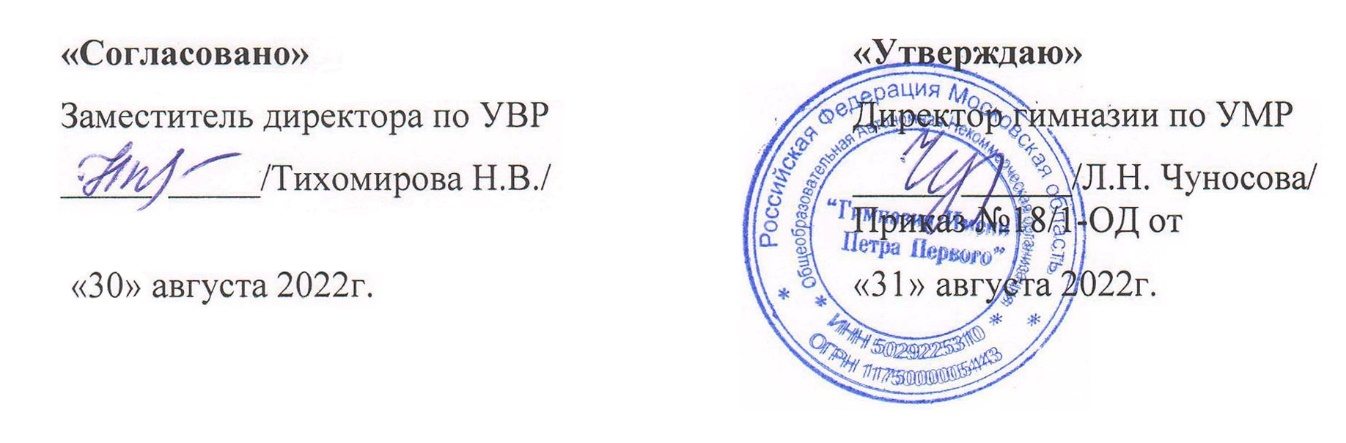 РАБОЧАЯ ПРОГРАММА учителя истории и обществознаниявысшей квалификационной категорииМирошника Александра Николаевичапо учебному предмету «История» для 10 класса  (базовый уровень)2022 – 2023 учебный год  ПОЯСНИТЕЛЬНАЯ ЗАПИСКАРабочая программа предназначена для изучения учебного предмета «История» на базовом уровне в 10 классе, составлена в соответствии с нормативно-правовыми документами:Федеральный закон от 29 декабря 2012 года № 273 «Об образовании в Российской Федерации»;Постановление Главного государственного санитарного врача России от 24.11.2015 № 81 «О внесении изменений № 3 в СанПиН 2.4.2.2821-10 «Санитарно-эпидемиологические требования к условиям и организации обучения, содержания в общеобразовательных организациях»;Постановление Главного государственного санитарного врача Российской Федерации от 28.09.2020 «Об утверждении санитарных правил СП 2.4.3648-20 «Санитарно-эпидемиологические требования к организации воспитания и обучения, отдыха и оздоровления детей и молодежи»;Реестр примерных основных общеобразовательных программ Министерства Просвещения Российской Федерации;Распоряжение Министерства образования Московской области от 23.03.2020 № Р-231 "О введении федерального государственного образовательного стандарта среднего общего образования в опережающем режиме в общеобразовательных организациях Московской области в 2020/2021 учебном году;Приказ Минпросвещения России от 20.05.2020 № 254 «Об утверждении федерального перечня учебников, допущенных к использованию при реализации имеющих государственную аккредитацию образовательных программ начального общего, основного общего, среднего общего образования организациями, осуществляющими образовательную деятельность»;Приказ Минпросвещения России от 23 декабря 2020 года №766 «О внесении изменений в федеральный перечень учебников, допущенных к использованию при реализации имеющих государственную аккредитацию образовательных программ начального общего, основного общего, среднего общего образования организациями, осуществляющими образовательную деятельность, утвержденный приказом Министерства просвещения Российской Федерации от 20 мая 2020 г. № 254»;Авторская программа  среднего общего образования по курсу под авторством  История. Всеобщая история. Новейшая история. 10 класс: учеб. для общеобразовательных организаций: базовый и углубленный уровни /О.С. Сороко-Цюпа, А.О. Сороко-Цюпа; под ред. А.А. Искендерова. – 2-е изд. – М. : Просвещение, 2020; и История России. 10 класс. Учеб. для общеобразоват. организаций. В 3 ч. / [М.М. Горинов и др.]; под ред. А.В. Торкунова. – 4-е изд. – М. : Просвещение, 2019.ОБЩАЯ ХАРАКТЕРИСТИКА УЧЕБНОГО ПРЕДМЕТА «ИСТОРИЯ»  10 КЛАСС (ФГОС СОО базовый уровень)Предмет «История» в 10 – ом классе включает два курса: Всеобщая история Новейшего времени – 24 часов и Новейшая история России – 44 часа (согласно Примерной программы среднего общего образования по истории).  Изучая историю в10 классе учащиеся получают системное представление об историческом пути России и судьбах населяющих ее народов в XX столетии, знакомятся с основными этапами, важнейшими событиями и крупными деятелями отечественной и мировой истории.  Изучая историю в 10 классе, учащиеся получают представление об историческом пути, судьбах ее народа, культуре. Место и роль исторического знания в образовании школьников обусловлены его познавательными и мировоззренческими свойствами, вкладом в духовно-нравственное становление личности человека. В современной России историческое образование служит важнейшим ресурсом социально-экономического, политического и культурного  развития общества и его граждан. Роль учебного предмета «История» в подготовке шестиклассников к жизни в современном обществе в значительной мере связана с тем, насколько он помогает им ответить на сущностные вопросы миропознания, миропонимания и мировоззрения: кто я? Кто мы? Кто они? Что значит жить вместе в одном мире? Как связаны прошлое и современность? Ответы предполагают, во-первых, восприятие подростками основополагающих ценностей и исторического опыта своей страны, своей этнической, религиозной, культурной общности и, во-вторых, освоение ими знаний по истории человеческих цивилизаций и характерных особенностей исторического пути других народов мира. Учебный предмет «История» дает учащимся   широкие возможности самоидентификации в культурной среде, соотнесения себя как личности с социальным опытом    человечества. История служит богатейшим источником представлений о человеке, его взаимодействии с природой, об общественном существовании. Существенным вкладом данного учебного предмета в образование и развитие личности является историзм как принцип познания и мышления, предполагающий осознание принадлежности общественных явлений к тому или иному времени, неповторимости конкретных событий и вместе с тем изменения, движения самого бытия человека и общества. Изучение истории предусматривает соотнесение прошлого и настоящего.ЦЕЛИ И ЗАДАЧИ ИЗУЧЕНИЯ УЧЕБНОГО ПРЕДМЕТА  «ИСТОРИЯ»Цель предмета «История» - формирование и развитие личности школьника, способного к самоидентификации и определению своих ценностных ориентиров на основе осмысления и  освоения исторического опыта своей страны и человечества в целом, активно и творчески применяющего исторические знания и предметные умения в учебной и социальной практике. Данная цель предполагает формирование у обучающихся целостной картины российской и мировой истории, понимание места и роли современной России в мире, важности вклада каждого ее народа, его культуры в  общую историю - страны и мировую историю, формирование личностной позиции по отношению к прошлому и настоящему стран мира:- углубление социализации обучающихся, формирование гражданской ответственности и социальной культуры, адекватной условиям современного мира; - освоение систематических знаний об истории всеобщей истории XX  - начала XXI в.; -воспитание обучающихся в  духе патриотизма, уважения к прошлому, согласия и  мира между людьми и  народами, в  духе демократических ценностей современного общества;    -формирование исторического мышления, т.  е. способности рассматривать события и явления с точки зрения их исторической обусловленности и  взаимосвязи, в  развитии, в  системе координат «прошлое - настоящее - будущее»;  - работа с  комплексами источников исторической и  социальной информации, развитие учебно-проектной деятельности; в углубленных курсах — приобретение первичного опыта исследовательской деятельности;  -расширение аксиологических знаний и  опыта оценочной деятельности (сопоставление различных версий и  оценок исторических событий и  личностей, определение и  выражение собственного отношения, обоснование позиции при изучении дискуссионных проблем прошлого и  современности);  - развитие практики применения знаний и умений в социальной среде, общественной деятельности, межкультурном общении;  - углубленных курсах - элементы ориентации на продолжение образования в образовательных организациях высшего образования гуманитарного профиля.Для уровня среднего общего образования (10-11 классы) предполагается при сохранении общей с уровнем основного общего образования структуры задач расширение их по следующим параметрам:-углубление социализации обучающихся, формирование гражданской ответственности и социальной культуры, адекватной условиям современного мира;-освоение систематических знаний об истории России и  всеобщей истории XX  - начала XXI в.;-воспитание обучающихся в  духе патриотизма, уважения к своему Отечеству - многонациональному Российскому государству в соответствии с идеями взаимопонимания, согласия и  мира между людьми и  народами, в  духе демократических ценностей современного общества;-формирование исторического мышления, т.  е. способности рассматривать события и явления с точки зрения их исторической обусловленности и  взаимосвязи, в  развитии, в  системе координат «прошлое  - настоящее - будущее»;-работа с  комплексами источников исторической и  социальной информации, развитие учебно-проектной деятельности; в углубленных курсах - приобретение первичного опыта исследовательской деятельности;-расширение аксиологических знаний и  опыта оценочной деятельности (сопоставление различных версий и  оценок исторических событий и  личностей, определение и  выражение собственного отношения, обоснование позиции при изучении дискуссионных проблем прошлого и  современности);-развитие практики применения знаний и умений в социальной среде, общественной деятельности, межкультурном общении.МЕСТО УЧЕБНОГО ПРЕДМЕТА «ИСТОРИЯ»  В  УЧЕБНОМ ПЛАНЕПрограмма составлена с учетом количества часов, отводимого на изучение предмета «История» учебным планом: на базовом уровне в  10 классе по 2 учебных часа в  неделю при 34 учебных неделях. Авторская программа разработана на 68 часов.            ПЛАНИРУЕМЫЕ РЕЗУЛЬТАТЫ ОСВОЕНИЯ ПРЕДМЕТА   Личностные результаты:1. в сфере гражданского воспитания: осмысление сложившихся в  российской истории традиций гражданского служения Отечеству; сформированность гражданской позиции обучающегося как активного и  ответственного члена российского общества; осознание исторического значения конституционного развития России, своих конституционных прав и обязанностей, уважение закона и правопорядка; принятие традиционных национальных, общечеловеческих гуманистических и  демократических ценностей; готовность противостоять идеологии экстремизма, национализма, ксенофобии, дискриминации по социальным, религиозным, расовым, национальным признакам; готовность вести совместную деятельность в  интересах гражданского общества, участвовать в самоуправлении в школе и детско-юношеских организациях; умение взаимодействовать с  социальными институтами в  соответствии с  их функциями и  назначением; готовность к  гуманитарной и  волонтерской деятельности; 2. в  сфере патриотического воспитания: сформированность российской гражданской идентичности, патриотизма, уважения к своему народу, чувства ответственности перед Родиной, гордости за свою страну, свой край, свой язык и  культуру, прошлое и  настоящее многонационального народа России; ценностное отношение к государственным символам, историческому и природному наследию, памятникам, традициям народов России, достижениям России в  науке, искусстве, спорте, технологиях, труде; идейная убежденность, готовность к служению и защите Отечества, ответственность в  сфере духовно-нравственного воспитания: личностное осмысление и  принятие сущности и  значения исторически сложившихся и  развивавшихся духовно-нравственных ценностей российского народа; сформированность нравственного сознания, этического поведения; способность оценивать ситуации нравственного выбора и  принимать осознанные решения, ориентируясь на морально-нравственные ценности и  нормы современного российского общества; понимание значения личного вклада в  построение устойчивого будущего; ответственное отношение к  своим родителям, представителям старших поколений, осознание значения создания семьи на основе принятия ценностей семейной жизни в  соответствии с  традициями народов России; 3. в  сфере эстетического воспитания: представление об исторически сложившемся культурном многообразии своей страны и  мира; способность воспринимать различные виды искусства, традиции и  творчество своего и  других народов, ощущать эмоциональное воздействие искусства; осознание значимости для личности и общества наследия отечественного и  мирового искусства, этнических культурных традиций и  народного творчества; эстетическое отношение к  миру, современной культуре, включая эстетику быта, научного и технического творчества, спорта, труда, общественных отношений; 4. в сфере физического воспитания: осознание ценности жизни и необходимости ее сохранения (в том числе на основе примеров из истории); представление об идеалах гармоничного физического и духовного развития человека в  исторических обществах и  в  современную эпоху; ответственное отношение к  своему здоровью и  установка на здоровый образ жизни; 5.в сфере трудового воспитания: понимание на основе знания истории значения трудовой деятельности как источника развития человека и общества; уважение к труду и результатам трудовой деятельности человека; представление о разнообразии существовавших в  прошлом и  современных профессий; формирование интереса к  различным сферам профессиональной деятельности; готовность совершать осознанный выбор будущей профессии и  реализовывать собственные жизненные планы; мотивация и  способность к  образованию и  самообразованию на протяжении всей жизни; 6. в  сфере экологического воспитания: осмысление исторического опыта взаимодействия людей с  природной средой, его позитивных и  негативных проявлений; сформированность экологической культуры, понимание влияния социально-экономических процессов на состояние природной и  социальной среды, осознание глобального характера экологических проблем; активное неприятие действий, приносящих вред окружающей природной и  социальной среде; 7. в  понимании ценности научного познания: сформированность мировоззрения, соответствующего современному уровню развития исторической науки и  общественной практики, основанного на диалоге культур, способствующего осознанию своего места в  поликультурном мире; осмысление значения истории как знания о  развитии человека и  общества, о  социальном и  нравственном опыте предшествующих поколений; совершенствование языковой и читательской культуры как средства взаимодействия между людьми и  познания мира; овладение основными навыками познания и  оценки событий прошлого с  позиций историзма, готовность к  осуществлению учебной проектно-исследовательской деятельности в сфере истории. Изучение истории способствует также развитию эмоционального интеллекта школьников, в том числе самосознания (включая способность осознавать на примерах исторических ситуаций роль эмоций в  отношениях между людьми, понимать свое эмоциональное состояние, соотнося его с  эмоциями людей в  известных исторических ситуациях); саморегулирования, включающего самоконтроль, умение принимать ответственность за свое поведение, способность адаптироваться к  эмоциональным изменениям и  проявлять гибкость, быть открытым новому; внутренней мотивации, включающей стремление к  достижению цели и  успеху, оптимизм, инициативность, умение действовать, исходя из своих возможностей; эмпатии (способность понимать другого человека, оказавшегося в  определенных обстоятельствах); социальных навыков (способность выстраивать конструктивные отношения с другими людьми, регулировать способ выражения своих суждений и эмоций с учетом позиций и мнений других участников общения).Метапредметные результаты: Метапредметные результаты изучения истории в старшей общеобразовательной школе на базовом уровне выражаются в следующих качествах и действиях. В сфере универсальных учебных познавательных действий: 1. владение базовыми логическими действиями: формулировать проблему, вопрос, требующий решения; устанавливать существенный признак или основания для сравнения, классификации и  обобщения; определять цели деятельности, задавать параметры и  критерии их достижения; выявлять закономерные черты и  противоречия в  рассматриваемых явлениях; разрабатывать план решения проблемы с  учетом анализа имеющихся ресурсов; вносить коррективы в  деятельность, оценивать соответствие результатов целям; 2. владение базовыми исследовательскими действиями: определять познавательную задачу; намечать путь ее решения и  осуществлять подбор исторического материала, объекта; владеть навыками учебно-исследовательской и  проектной деятельности; осуществлять анализ объекта в  соответствии с  принципом историзма, основными процедурами исторического познания; систематизировать и обобщать исторические факты (в  том числе в  форме таблиц, схем); выявлять характерные признаки исторических явлений; раскрывать причинно-следственные связи событий прошлого и  настоящего; сравнивать события, ситуации, определяя основания для сравнения, выявляя общие черты и различия; формулировать и  обосновывать выводы; соотносить полученный результат с  имеющимся историческим знанием; определять новизну и обоснованность полученного результата; представлять результаты своей деятельности в  различных формах (сообщение, эссе, презентация, реферат, учебный проект и др.); объяснять сферу применения и значение проведенного учебного исследования в  современном общественном контексте; 3. работа с информацией: осуществлять анализ учебной и внеучебной исторической информации (учебники, исторические источники, научно-популярная литература, Интернет-ресурсы и др.)  4. извлекать, сопоставлять, систематизировать и интерпретировать информацию; различать виды источников исторической информации; высказывать суждение о достоверности и значении информации источника (по предложенным или самостоятельно сформулированным критериям);Предметные результаты1. Понимание значимости России в  мировых политических и  социально-экономических процессах 1914-1945  гг., знание достижений страны и  ее народа; умение характеризовать историческое значение Российской революции, Гражданской войны, новой экономической политики, индустриализации и коллективизации в Союзе Советских Социалистических Республик, решающую роль СССР в  победе над нацизмом, значение советских научно-технологических успехов. Достижение указанного предметного результата непосредственно связано с усвоением обучающимися знаний важнейших событий, явлений, процессов истории России 1914-1945 гг., умением верно интерпретировать исторические факты, давать им оценку, умением противостоять попыткам фальсификации истории, отстаивать историческую правду. Данный результат достижим при комплексном использовании методов обучения и воспитания.Структура предметного результата включает следующий перечень знаний и умений:-называть наиболее значимые события истории России 1914-1945 гг., объяснять их особую значимость для истории нашей страны;-определять и объяснять (аргументировать) свое отношение и оценку наиболее значительных событий, явлений, процессов истории России 1914-1945 гг., их значение для истории России и человечества в целом;-используя знания по истории России и всемирной истории 1914-1945 гг., выявлять попытки фальсификации истории;-используя знания по истории России, аргументированно противостоять попыткам фальсификации исторических фактов, связанных с важнейшими событиями, явлениями, процессами истории России 1914-1945 гг.2. Знание имен героев Первой мировой, Гражданской, Великой Отечественной войн, исторических личностей, внесших значительный вклад в  социально-экономическое, политическое и  культурное развитие России в  1914-1945 гг. Достижение указанного предметного результата возможно при комплексном использовании методов обучения и  воспитания, так как, кроме знаний об исторической личности, школьники должны осознать величие личности человека, влияние его деятельности на ход истории. Структура предметного результата включает следующий перечень знаний и умений: -называть имена наиболее выдающихся деятелей истории России 1914-1945 гг., события, процессы, в которых они участвовали;-характеризовать деятельность исторических личностей в рамках событий, процессов истории России 1914-1945 гг., оценивать значение их деятельности для истории нашей станы и человечества в целом;-характеризовать значение и последствия событий 1914- 1945 гг., в которых участвовали выдающиеся исторические личности, для истории России;-определять и объяснять (аргументировать) свое отношение и оценку деятельности исторических личностей.3.Умение составлять описание (реконструкцию) в  устной и письменной форме исторических событий, явлений, процессов истории родного края, истории России и  всемирной истории 1914-1945 гг. и их участников, образа жизни людей и его изменения в Новейшую эпоху; формулировать и обосновывать собственную точку зрения (версию, оценку) с опорой на фактический материал, в том числе используя источники разных типов. Структура предметного результата включает следующий перечень знаний и умений:-объяснять смысл изученных/изучаемых исторических понятий и терминов из истории России, и всемирной истории 1914-1945 гг., привлекая учебные тексты и/или дополнительные источники информации; корректно использовать исторические понятия и термины в устной речи, при подготовке конспекта, реферата;-по самостоятельно составленному плану представлять развернутый рассказ (описание) о ключевых событиях родного края, истории России и всемирной истории 1914-1945 гг. с использованием контекстной информации, представленной в исторических источниках, учебной, художественной и научно-популярной литературе, визуальных материалах и др.;-составлять развернутую характеристику исторических личностей с описанием и оценкой их деятельности; характеризовать условия и образ жизни людей в России и других странах в 1914-1945гг., анализируя изменения, происшедшие в течение рассматриваемого периода;-представлять описание памятников материальной и художественной культуры 1914-1945 гг., их назначение, характеризовать обстоятельства их создания, называть авторов памятников культуры, определять жанр, стиль, особенности технических и художественных приемов создания памятников культуры;-представлять результаты самостоятельного изучения исторической информации из истории России и всемирной истории 1914-1945 гг. в форме сложного плана, конспекта, реферата;-определять и объяснять с опорой на фактический материал свое отношение к  наиболее значительным событиям, достижениям и  личностям истории России и  зарубежных стран 1914-1945 гг.;-понимать необходимость фактической аргументации для обоснования своей позиции; самостоятельно отбирать факты, которые могут быть использованы для подтверждения/ опровержения какой-либо оценки исторических событий;-формулировать аргументы для подтверждения/опровержения собственной или предложенной точки зрения по дискуссионной проблеме из истории России и  всемирной истории 1914-1945  гг.; сравнивать предложенную аргументацию, выбирать наиболее аргументированную позицию.4. Умение выявлять существенные черты исторических событий, явлений, процессов 1914-1945 гг.; систематизировать историческую информацию в соответствии с заданными критериями; сравнивать изученные исторические события, явления, процессы.Структура предметного результата включает следующий перечень знаний и умений:-называть характерные, существенные признаки событий, процессов, явлений истории России и всеобщей истории 1914-1945 гг.;-различать в исторической информации из курсов истории России и зарубежных стран 1914-1945 гг. события, явления, процессы; факты и мнения, описания и объяснения, гипотезы и теории;-группировать, систематизировать исторические факты по самостоятельно определяемому признаку (хронологии, принадлежности к историческим процессам, типологическим основаниям и др.);-обобщать историческую информацию по истории России и зарубежных стран 1914-1945 гг.;-на основе изучения исторического материала давать оценку возможности/корректности сравнения событий, явлений, процессов, взглядов исторических деятелей истории России и зарубежных стран в 1914-1945 гг.;-сравнивать исторические события, явления, процессы, взгляды исторических деятелей истории России и зарубежных стран 1914-1945 гг. по самостоятельно определенным критериям; на основе сравнения самостоятельно делать выводы;-на основе изучения исторического материала устанавливать исторические аналогии.5. Умение устанавливать причинно-следственные, пространственные, временны́е связи исторических событий, явлений, процессов; характеризовать их итоги; соотносить события истории родного края и истории России в 1914-1945 гг.; определять современников исторических событий истории России и человечества в целом в 1914-1945 гг.Структура предметного результата включает следующий перечень знаний и умений:-на основе изученного материала по истории России и зарубежных стран 1914-1945 гг. определять (различать) причины, предпосылки, поводы, последствия, указывать итоги, значение исторических событий, явлений, процессов;-устанавливать причинно-следственные, пространственные, временны́е связи между историческими событиями, явлениями, процессами на основе анализа исторической ситуации/ информации из истории России и зарубежных стран 1914-1945 гг.;-делать предположения о возможных причинах (предпосылках) и последствиях исторических событий, явлений, процессов истории России и зарубежных стран 1914-1945 гг.;-излагать исторический материал на основе понимания причинно-следственных, пространственно-временных связей исторических событий, явлений, процессов;-соотносить события истории родного края, истории России и зарубежных стран 1914-1945 гг.;-определять современников исторических событий, явлений, процессов истории России и человечества в целом 1914-1945 гг.6. Умение критически анализировать для решения познавательной задачи аутентичные исторические источники разных типов (письменные, вещественные, аудиовизуальные) по истории России и зарубежных стран 1914-1945 гг., оценивать их полноту и достоверность, соотносить с историческим периодом; выявлять общее и различия; привлекать контекстную информацию при работе с  историческими источниками. Структура предметного результата включает следующий перечень знаний и умений:-различать виды письменных исторических источников по истории России и всемирной истории 1914-1945 гг.;-определять авторство письменного исторического источника по истории России и зарубежных стран 1914-1945 гг., время и место его создания, события, явления, процессы, о которых идет речь и др., соотносить информацию письменного источника с историческим контекстом;-определять на основе информации, представленной в письменном историческом источнике, характерные признаки описываемых событий, явлений, процессов по истории России и зарубежных стран 1914-1945 гг.;-анализировать письменный исторический источник по истории России и зарубежных стран 1914-1945 гг. с точки зрения его темы, цели, позиции автора документа и участников событий, основной мысли, основной и дополнительной информации, достоверности содержания;-соотносить содержание исторического источника по истории России и зарубежных стран 1914-1945 гг. с учебным текстом, другими источниками исторической информации (в том числе исторической картой/схемой);-сопоставлять, анализировать информацию из двух или более письменных исторических источников по истории России и зарубежных стран 1914—1945 гг., делать выводы;-использовать исторические письменные источники при аргументации дискуссионных точек зрения;-проводить атрибуцию вещественного исторического источника (определять утилитарное назначение изучаемого предмета, материальную основу и технику создания, размер, надписи и т.д.; соотносить вещественный исторический источник с периодом, к которому он относится и др.); используя контекстную информацию, описывать вещественный исторический источник;-проводить атрибуцию визуальных и аудиовизуальных исторических источников по истории России и зарубежных стран1914-1945 гг. (определять авторство, время создания, события, связанные с историческими источниками); используя контекстную информацию, описывать визуальный и аудиовизуальный исторический источник.7. Умение осуществлять с соблюдением правил информационной безопасности поиск исторической информации по истории России и зарубежных стран 1914-1945 гг. в справочной литературе, сети Интернет, средствах массовой информации для решения познавательных задач; оценивать полноту и достоверность информации с точки зрения ее соответствия исторической действительности.Структура предметного результата включает следующий перечень знаний и умений:- знать и использовать правила информационной безопасности при поиске исторической информации;-самостоятельно осуществлять поиск достоверных исторических источников, необходимых для изучения событий (явлений, процессов) истории России и зарубежных стран 1914-1945 гг.;-на основе знаний по истории самостоятельно подбирать достоверные визуальные источники исторической информации, иллюстрирующие сущностные признаки исторических событий, явлений, процессов;-самостоятельно осуществлять поиск исторической информации, необходимой для анализа исторических событий, процессов, явлений истории России и зарубежных стран 1914-1945 гг.;-используя знания по истории, оценивать полноту и достоверность информации с точки зрения ее соответствия исторической действительности.8. Умение анализировать текстовые, визуальные источники исторической информации, в  том числе исторические карты/схемы, по истории России и зарубежных стран 1914-1945гг.; сопоставлять информацию, представленную в  различных источниках; формализовать историческую информацию в  виде таблиц, схем, графиков, диаграмм; приобретение опыта осуществления проектной деятельности в форме разработки и  представления учебных проектов по новейшей истории, в  том числе — на региональном материале (с  использованием ресурсов библиотек, музеев и  т.  д.). Структура предметного результата включает следующий перечень знаний и  умений:-определять на основе информации, представленной в текстовом источнике исторической информации, характерные признаки описываемых событий (явлений, процессов) истории России и зарубежных стран 1914-1945 гг.; -отвечать на вопросы по содержанию текстового источника исторической информации по истории России и зарубежных стран 1914-1945 гг. и составлять на его основе план, таблицу, схему;-узнавать, показывать и называть на карте/схеме объекты, обозначенные условными знаками, характеризовать историческое пространство (географические объекты, территории расселения народов, государства, места расположения памятников культуры и др.), изучаемые события, явления, процессы истории России и зарубежных стран 1914-1945 гг.;-привлекать контекстную информацию при работе с исторической картой и рассказывать об исторических событиях, используя историческую карту;-сопоставлять, анализировать информацию, представленную на двух или более исторических картах/схемах по истории России и зарубежных стран 1914-1945 гг.; оформлять результаты анализа исторической карты/схемы в виде таблицы, схемы; делать выводы;-на основании информации, представленной на карте/схеме по истории России и зарубежных стран 1914-1945 гг., проводить сравнение исторических объектов (размеры территорий стран, расстояния и т.п.), социально-экономических и геополитических условий существования государств, народов, делать выводы;-сопоставлять информацию, представленную на исторической карте/схеме по истории России и зарубежных стран 1914- 1945 гг., с информацией из аутентичных исторических источников и источников исторической информации;-определять события, явления, процессы, которым посвящены визуальные источники исторической информации;-на основании визуальных источников исторической информации и статистической информации по истории России и зарубежных стран 1914-1945 гг. проводить сравнение исторических событий, явлений, процессов истории России и зарубежных стран 1914-1945 гг.;-сопоставлять визуальные источники исторической информации по истории России и зарубежных стран 1914-1945 гг. с информацией из других исторических источников, делать выводы;-представлять историческую информацию в виде таблиц, графиков, схем, диаграмм;-использовать умения, приобретенные в процессе изучения истории, для участия в подготовке учебных проектов по истории России 1914-1945 гг., в том числе на региональном материале, с использованием ресурсов библиотек, музеев и т. д.9. Приобретение опыта взаимодействия с людьми другой культуры, национальной и религиозной принадлежности на основе ценностей современного российского общества: идеалов гуманизма, демократии, мира и взаимопонимания между народами, людьми разных культур; проявление уважения к историческому наследию народов России. Достижение данного предметного результата предполагает использование методов обучения и воспитания. Основой достижения результата является понимание обучающимися особенностей развития нашей страны как многонационального государства, важности уважения и взаимопонимания между всеми народами России. Структура предметного результата включает следующий перечень знаний и умений:-понимать особенности политического, социально-экономического и историко-культурного развития России как многонационального государства, знакомство с культурой, традициями и обычаями народов России;-знать исторические примеры эффективного взаимодействия народов нашей страны для защиты Родины от внешних врагов, достижения общих целей в деле политического, социально-экономического и культурного развития России;-понимать особенности общения с представителями другой культуры, национальной и религиозной принадлежности, важность учета в общении традиций, обычаев, особенностей культуры народов нашей страны;-участвовать в диалогическом и полилогическом общении, посвященном проблемам, связанным с историей России и зарубежных стран 1914-1945 гг., создавать устные монологические высказывания разной коммуникативной направленности в зависимости от целей, сферы и ситуации общения с соблюдением норм современного русского языка и речевого этикета.10. Умение защищать историческую правду, не допускать умаления подвига народа при защите Отечества, готовность давать отпор фальсификациям российской истории. Структура предметного результата включает следующий перечень знаний и умений:-понимать значение подвига советского народа в годы Великой Отечественной войны, значение достижений народов нашей страны в других важнейших событиях, процессах истории России и зарубежных стран 1914-1945 гг., осознавать и понимать ценность сопричастности своей семьи к событиям, явлениям, процессам истории России; -используя исторические факты, характеризовать значение достижений народов нашей страны в событиях, явлениях, процессах истории России и зарубежных стран 1914-1945 гг.; -используя знания по истории России и зарубежных стран 1914-1945 гг., выявлять в исторической информации попытки фальсификации истории, приводить аргументы в защиту исторической правды; -активно участвовать в дискуссиях, не допуская умаления подвига народа при защите Отечества.11. Знание ключевых событий, основных дат и этапов истории России и мира в 1914-1945 гг.; выдающихся деятелей отечественной и всемирной истории; важнейших достижений культуры, ценностных ориентиров. В том числе по учебному курсу «История России»: Россия накануне Первой мировой войны. Ход военных действий. Власть, общество, экономика, культура. Предпосылки революции. Февральская революция 1917 г. Двоевластие. Октябрьская революция. Первые преобразования большевиков. Гражданская война и интервенция. Политика «военного коммунизма». Общество, культура в годы революций и Гражданской войны. Нэп. Образование СССР. СССР в годы нэпа. «Великий перелом». Индустриализация, коллективизация, культурная революция. Первые пятилетки. Политический строй и репрессии. Внешняя политика СССР. Укрепление обороноспособности. Великая Отечественная война 1941-1945 гг.: причины, силы сторон, основные операции. Государство и общество в годы войны, массовый героизм советского народа, единство фронта и тыла, человек на войне. Нацистский оккупационный режим, зверства захватчиков. Освободительная миссия Красной Армии. Победа над Японией. Решающий вклад СССР в Великую Победу. Защита памяти о Великой Победе. По учебному курсу «Всеобщая история»: Мир накануне Первой мировой войны. Первая мировая война: причины, участники, основные события, результаты. Власть и общество.­ Межвоенный период. Революционная волна. Версальско-Вашингтонская система. Страны мира в 1920-е гг. Великая депрессия и ее проявления в различных странах. «Новый курс» в США. Германский нацизм. Народный фронт. Политика «умиротворения агрессора». Культурное развитие. Вторая мировая война: причины, участники, основные сражения, итоги. Власть и общество в годы войны. Решающий вклад СССР в Победу. Структура предметного результата включает следующий перечень знаний и умений:-указывать хронологические рамки основных периодов отечественной и всеобщей истории 1914-1945 гг.;-называть даты важнейших событий и процессов отечественной и всеобщей истории 1914-1945 гг.;-выявлять синхронность исторических процессов отечественной и всеобщей истории 1914-1945 гг., делать выводы о тенденциях развития своей страны и других стран в данный период;-характеризовать место, обстоятельства, участников, результаты и последствия важнейших исторических событий, явлений, процессов истории России 1914-1945 гг.СОДЕРЖАНИЕ УЧЕБНОГО ПРЕДМЕТА «ИСТОРИЯ» 10 КЛАСС (ФГОС базовый уровень)Курс по всеобщей историиВведение. Новейшая история как историческая эпоха. Период завершения индустриального общества и начало формирования постиндустриального информационного общества Модернизация. проблема сочетания модернизации и сохранения традиций. Способы решения исторических задач. Главные научные концепции исторического развития в Новейшее время.Курс по всеобщей историиГлава 1. Мир накануне и в годы Первой мировой войны. (5 часов). Мир накануне Первой мировой войны. Мир в начале XX века. Предпосылки глобальных конфликтов. Вторая промышленно-технологическая революция как основа перемен. Индустриальное общество 6 главные векторы исторического развития, лидеры и догоняющие, особенности модернизации. Усиление регулирующей роли государства в экономике и социальный реформизм. Быт и образ жизни в индустриальную эпоху начала массового промышленного производства. Формирование единого мирового хозяйства. Новое соотношение сил и обострение конкуренции между индустриальными державами. Социальные реформы и милитаризация как два альтернативных пути реализации накопленного передовыми странами экономического социализма. Демократизация политической жизни. Партии и главные линии политической борьбы. Основные политические идеологии: консерватизм, либерализм, социализм. Либералы у власти. Эволюция социал-демократии в сторону социал-реформизма. Появление леворадикального крыла в социал-демократии. Подъём рабочего движения и создание профсоюзов. Анархизм. Рост националистических настроений в обществе. «Новый империализм». Происхождение Первой мировой войны. Суть «нового империализма». Завершение территориального раздела мира между главными колониальными державами в начале XX века и борьба за передел колоний и сфер влияния. Нарастание противоречий. Раскол великих держав на два противоборствующих блока :Антанту и Тройственный союз. Гаагские конвенции и декларации. Гонка вооружений. Локальные конфликты как предвестники «Великой войны». Первая мировая война. 1914-1918гг. Июльский кризис (1914год), повод для начала Первой мировой войны и её причины. Цели и планы участников. Характер войны. Основные фронты, этапы и сражения Первой мировой войны. «Бег к морю». Сражение на Марне. Победа российской армии под Гумбинненом и поражение под Танненбергом. Наступление российских войск в Галиции. Война на море. Новые методы ведение войны. Борьба на истощение.  Дипломатия в ходе войны. Изменение состава участников двух противоборствующих коалиций (Четвертной союз и Антанта). Война в Месопотамии, Африке и Азии. Битва при Вердене. Сражение при Сомме. Геноцид в Османской империи. Брусиловский прорыв. Вступление в войну США. Великая российская революция 1971 года и выход Советской России из войны. Сражение под Амьеном. Капитуляция государств Четвертного союза. Человек и общество в условиях войны. Итоги войны. Масштабы человеческих потерь, социальных потрясений и разрушений. Политические и морально-психологические последствия войны.Глава II. Межвоенный период (1918-1939гг.) (14 часов). Последствия войны: революции и распад империй. Социальные последствия первой мировой войны. Формирование массового общества. «Восстание масс»- вовлечение в политику и общественную жизнь. Изменения в расстановке политических сил Рост влияние социал-демократов, вставших на путь реформ. Образование представителями леворадикального крыла в социал-демократии коммунистических партий. Создание Коммунистического Интернационала (Коминтерна) в 1919 году и его роль в мировой политике. Активизация праворадикальных сил- образование и расширение влияния фашистских партий. Революции, распад империй и образование новых государств как политический результат Первой мировой войны. Международная роль Великой российской революции1917года. Революция в Германии 1918-1919гг. австрийская революция. Революция в Венгрии. Венгерская советская республика. 1919г. Образование Чехословакии и Югославии. Распад Российской империи. Антиколониальные выступления в Азии и Северной Африке. Революция в Турции 1918-1923гг. и кемализм. Версальско-Вашингтонская система. Международные отношения в 1920-е гг. Парижская мирная конференция 1919г:нажежды и планы участников. Программа «14 пунктов» В. Вильсона как проект послевоенного мирного урегулирования. Новая карта Европы по версальскому мирному договору. Идея Лиги наций как гаранта сохранения мира. Вашингтонская конференция 1921-1922гг. Оформление Версальско-Вашингтонской системы послевоенного мира и её противоречия. Новое соотношение сил послевоенного между великими державами. Неустойчивость новой системы международных отношений в 1920-е гг. Генуэзская конференция 1922г. Советско-германское соглашение в Рапалло 1922-г. Начало признания Советской России. Планы Дауэса и Юнга. Эра пацифизма в 1920-е гг. формирование новых военно-политических блоков- Малая Антанта, Балканская и Балтийская Антанты. Локарнские договоры 1925 г. Пакт Бриана- Келлога 1928 г. Об отказе от войны. Страны Запада в 1920-е гг. США. Великобритания.  Противоречия послевоенной стабилизации. Экономический бум (эра «просперити»), торжество консерватизма и охранительная реакция на «красную угрозу» в США. Перемещение экономического центра капиталистического мира в США. Эпоха зрелого индустриального общества. Кумиры и символы 1920-х гг. контрасты богатства и бедности. Политическая нестабильность и трудности послевоенного восстановления в Европе. Коалиционные правительства в Великобритании, участие лейбористской (рабочей партии)в управлении страной. Всеобщая забастовка рабочих в Великобритании в 1926г. «Национальный блок» и «Картель левых» во Франции. Кризис Веймарской республики в Германии: «Капповский путч» 1920г., восстание коммунистов в Гамбурге 1923г., фашистский «Пивной путч» в Мюнхене 1923 г. Авторитарные режимы в Европе в 1920-е гг. Польша. Испания. Фашистский режим в Италии. Материал для самостоятельной работы и проектной деятельности. Цели авторитарных режимов. Авторитарный режим Ю. Пилсудского в Польше (режим «санации») как режим личной власти с чертами военной диктатуры. Авторитарный режим М. Примо де Риверы в Испании –попытка создания корпоративного государства. Фашистский режим в Италии: от формирования в 1922г. Коалиционного правительства к установлению в 1926году тоталитарного фашистского режима на базе корпоративного государства. Идеология и политика итальянского фашизма. Мировой экономический кризис 1929-1933гг. Великая депрессия. Пути выхода. Причины экономического кризиса 1929- 1933гг.  и его масштабы. Человек и общество в условиях Великой депрессии. Социально-политические последствия мирового экономического кризиса. Проблема соотношения рынка и государственного регулирования. Два альтернативных пути выхода из кризиса и их реализация  в странах Европы и США. Либерально-демократическая модель – обеспечение прав граждан, социальные реформы и государственное регулирование. Кейнсинианство как идеология и практика государственного регулирования экономики: массовому производству должно соответствовать массовое потребление (спрос). Тоталитарные и авторитарные режимы – свёртывание демократии, государственный контроль, использования насилия и внешняя экспансия. Типы политических режимов, главные черты и особенности. Причины появления и наступления тоталитаризма и авторитаризма в 1920-1930-е гг. Страны Запада в 1930-е гг. : «Новый курс» Ф.Д. Рузвельта. Великобритания: национальное правительство. Основные социально-экономические реформы «Нового курса» Ф.Рузвельта: закон о восстановлении промышленности, закон о регулировании сельского хозяйства, закон Вагнера о трудовых отношениях, закон о социальном страховании. Начало социально ориентированного этапа в развитии современного капиталистического государства как главный исторический итог «Нового курса». Реакция американского общества на «Новый курс» и отношение к Ф.Д. Рузвельту как к государственному деятелю. Внешняя политика США в 1930-е гг. Особенности экономического кризиса 1929-1933гг. в Великобритании. Политика социального маневрирования, формирования коалиционных правительств и поиска национального согласия   Великобритании в 1930-е гг. Нарастание агрессии в мире. Установление нацистской диктатуры в Германии. Кризис Веймарской республики в Германии. Политическая нестабильность и обострение социальных проблем в условиях мирового экономического кризиса. Нацистская партия на пути к власти.  Идеология национал- социализма: предпосылки формирования, основные идеи, пропаганда. Условия утверждения тоталитарной диктатуры в Германии. Этапы становления фашистского режима (19333-1939). Поджог Рейхстага и принятие чрезвычайного законодательства. Роспуск партий, профсоюзов, закон о единстве партии и государства 1933г. «Ночь длинных ножей». «Хрустальная ночь». Нюрнбергские законы. Роль нацистской партии и фашистского корпоративного государства в экономической, общественно-политической и культурной жизни страны. Милитаризация и подготовка к войне. Особенности германского фашизма как террористической тоталитарной нацистской диктатуры. Нацистское общество в эпоху Третьего рейха. Внешняя политика Германии в 1930-е гг. Борьба с фашизмом. Народный фронт во Франции и Испании. Гражданская война в Испании. Австрия: от демократии к авторитарному режиму. Политическая неустойчивость во Франции в годы мирового экономического кризиса в начале 1930-х гг. Фашистский путч 1934 года. Формирование единого антифашистского фронта.VII конгресс Коминтерна о Едином фронте в борьбе с фашизмом. Победа на выборах коалиции «Народного фронта»( социалистов, коммунистов , либералов) во Франции в 1936г. Политика «Народного фронта» в 1936- 1939гг.: запрет военизированных фашистских организаций и прогрессивное социальное законодательство. Снятие угрозы фашизма и обеспечение социальной стабильности. Революция 1931года в Испании и свержение монархии. Раскол в испанском обществе: левый и правый лагерь. Непримиримые противоречия среди левых сил. Победа «Народного фронта» в Испании в 1936 году. Мятеж генерала Франко и начало Гражданской войны в Испании (1936-1939гг.). поддержка мятежников фашистской Италией и нацистской Германией. Социальные преобразования в Испании. Политика «невмешательства» западных держав. Испанская республика и советский опыт. Советская помощь Испании. Оборона Мадрида. Сражение при Гвадалахаре и на Эбро. Поражение Испанской республики. Франкизм. Установление авторитарного режима Э. Дольфуса в Австрии в 1934г. Австрофашизм. Международные отношения в 1930-е гг. политика «умиротворения агрессора». Конец эры пацифизма и крах Версальско-Вашингтонской системы. Односторонний пересмотр Версальского договора нацистской Германией в 1933-1936гг. агрессивные действия Германии, Италии, и Японии. Несостоятельность Лиги Наций. политика «умиротворения» агрессоров со стороны ведущих стран Европы и нейтралитет США.  Создание оси Берлин-Рим-Токио (1937г.). Мюнхенский сговор (1938 г.) и присоединение Судетской области  Чехословакии к Германии. Ликвидация независимости Чехословацкого государства. Провал идеи коллективной безопасности в Европе. Англо-франко-советские переговоры весной – летом 1939 года. Советско-германские договоры (1939), секретные соглашения к ним и их последствия. Восток в первой половине XX века.  Положение в странах Востока в первой половине XX века. Проблема модернизации и сохранения традиций. Своеобразие японской модернизации. «японский дух, европейское знание». Курс Японии на внешнюю экспансию (пять войн в течение полувека). Реформы и революции в Китае в первой половине XX века. Синьхайская революция 1911-1912гг. Национальная революция 1925-1927 гг. «Северный поход» Чан Кайши и объединение Китая. Реформы Чан Кайши- капиталистическая модернизация и восстановление роли конфуцианства. Гражданская война Чан Кайши с коммунистами в 1928-1937гг. Советское движение и причины его поражения («Великий поход» коммунистов).Агрессия Японии в Северном Китае. Японо-китайская война 1937-1945гг. Колониальные порядки и развитие демократического самоуправления в Индии. Индийский национальный конгресс (ИНК). М. Ганди и его учение. Компании ненасильственного сопротивления и их роль в ликвидации колониального режима Латинская Америка в первой половине XX века. Материал для самостоятельной работы и проектной деятельности. Особенности развития латиноамериканских стран в первой половине XX  века. Факторы, способствовавшие и препятствовавшие модернизации в странах Латинской Америки. Мексиканская революция 1910-1917 гг. Реформы Л. Карденаса 1934-1940гг. Развитие Мексики в первой половине XX века как пример эволюционной модели модернизации. Кубинская революция (1933-1934гг.) и её итоги. Демократии и диктатуры в истории Латинской Америки. Культура и искусство в первой половине XX века. Материал для самостоятельной работы и проектной деятельности. Революция в естествознании и новая картина мироздания в начале XX века. Переход от картины мира, где царит окончательная истина, к пониманию мира с тоски зрения субъекта. Кризис рационализма, интерес к проблемам бессознательного и иррационального (философия жизни, психоанализ). Формирование новой художественной системы периода модернизма(1880-1960-е гг.). Символизм- идейное направление в литературе, поэзии, музыке. Появление стиля модерн, основанного на идеях символизма, в пространственных видах искусства- архитектуре, скульптуре, живописи, театре. Стремление в рамках стиля модерн реализовать стилевое единство, синтез искусств. Появление новы, параллельно с символизмом, направлений в искусстве- импрессионизм, постимпрессионизм. Рождение искусства авангарда, провозглашающего полную свободу творческого самовыражения (абстракционизм, экспрессионизм, сюрреализм, фовизм). Идеи переустройства мира в конструктивизме. Интернациональный стиль (функционализм) в архитектуре. Литература критического реализма. Новая драматургия   в начале века. Литература «потерянного поколения». Литература авангарда. Антиутопии в литературе. Кинематограф в начале XX века как новый вид массового искусства. Эмиграция научной и культурной элиты в 1930-е гг. в результате наступления тоталитаризма. Нью-Йорк - новый художественный центр мира. Наука и искусство в тоталитарном обществе: наука на службе у войны, искусство на службе у пропаганды.Глава III. Вторая мировая война. (5 часов). Вторая мировая война 1939-1945 гг. Причины и характер Второй мировой войны. Периодизация, фронты, участники. Начало войны. Вторжение гитлеровских войск в Польшу. «Странная война» на Западном фронте. Политика СССР на начальном этапе Второй мировой. Захват гитлеровской Германией Дании и Норвегии. Поражение Франции в июне 1940 г. Битва за Британию.  Нападение Германии на СССР 22 июня 1941 г. Великая Отечественная война — составная часть Второй мировой войны. Восточный фронт - главный фронт в победе над фашизмом. Провал молниеносной войны на советско-германском фронте. Начало контрнаступления под Москвой в декабре 1941 г. Первое поражение гитлеровской Германии во Второй мировой войне. Коренной перелом в ходе Второй мировой войны. Сталинградская Битва. Курская битва. Переход летом 1943 г. стратегической инициативы в войне к Красной Армии. Начало войны на Тихом океане. Нападение Японии на  США.  Пёрл-Харбор 1 декабря 1941 г. Захват Японией Юго-Восточной Азии и островов Тихого океана. Бой у о. Мидуэй в июне 1942. Перелом в войне на Тихом океане в 1943 г.  Военный действия в Северной Африке. Битва при Эль-Аламейне в октябре-ноябре 1942 г. Освобождение от германо-итальянских войск Северной Африки летом 1943. Высадка англо-американских войск в Сицилии. Свержение режима Муссолини в сентябре 1943 г. Антигитлеровская коалиция. Атлантическая хартия.  Ленд-лиз. Тегеранская конференция «большой тройки» 2 ноября — 1 декабря1943 г. Вопрос об открытии Второго фронта во Франции.  Возвращение Китая в число великих держав.  Каирская декларация. Роспуск Коминтерна. Нацистский «новый порядок» на оккупированных территориях. Геноцид. Холокост. Концентрационные лагеря. Вывоз населения для принудительных работ. Насильственное переселение.  Массовое уничтожение военнопленных гражданских лиц.  Движение Сопротивления. Освободительные армии в Греции и Югославии. Партизанская война в Югославии.  Завершающий период Второй мировой войны. Фронтальное наступление Красной Армии в 1944 г. Операция «Багратион». Начало освобождения Европы. Открытие Второго фронта во Франции    6 июня 1944 г. Кризис нацистского режима, заговор и покушение на Гитлера 20 июля 1944 г.  Выход из войны бывших союзников Германии — Румынии, Болгарии, Венгрии, Финляндии. Провал контрнаступления немецко-фашистских войск в Арденнах в январе 1945 г. Висло-Одерская операция Красной Армии в январе-феврале 1945 г. Освобождение Польши. Крымская (Ялтинская) конференция трех держав 4—11 февраля 1945 г. Берлинская операция Красной Армии в апреле мае 1945 г. и взятие Берлина. Безоговорочная капитуляция Германии 8 мая 1945. Решающая роль СССР в освобождении Европы. Берлинская (Потсдамская) конференция трех держав 17 июля—2 августа 1945 г.  Наступление союзников против Японии. Разгром японского флота у о. Лейте в октябре 1944 г.  Атомные бомбардировки Хиросимы и Нагасаки 6 и 9 августа 1945 г.  Вступление СССР в войну против Японии 8 августа 1945 г.  И разгром  Квантунской  армии.  Капитуляция Японии 2 сентября 1945 г. Окончание Второй мировой войны. Жертвы. Потери.  Цена Победы для человечества.  Решающей вклад СССР в победу.  Итоги Второй мировой войны. Главный итог Второй мировой войны — разгром нацисткой Германии, фашисткой Италии и империалистической Японии. Победила Антигитлеровская коалиция государств, объединившаяся на демократической основе. Решающая роль СССР в Победе над фашизмом. Последствия Второй мировой войны. Введение в практику понятия преступления против человечности. Мирное урегулирование. Оккупация, демилитаризация, денацификация, демократизация и декартелизация Германии.  Договоры с союзниками Германии.  Распад Антигитлеровской коалиции. Конференция в Сан-Франциско и проблема мирного договора с Японией. Образование ООН.  Нюрнбергский процесс над главными военными преступниками.    Суды над коллаборационистами в Европе. Токийский процесс над главными японскими военными преступниками. Повторение по курсу «Всеобщая история. Новейшее время». (1час).Курс по истории России Новейшего времени Тема I. Россия в годы «великих потрясений» (13 часов). Россия и мир накануне Первой мировой войны. Вступление России в войну. Геополитические и военно-стратегические планы командования. Боевые действия на австро-германском и кавказском фронтах, взаимодействие с союзниками по Антанте. Брусиловский прорыв и его значение. Массовый героизм воинов. Национальные подразделения и женские батальоны в составе русской армии. Людские потери. Плен. Тяготы окопной жизни и изменения в настроениях солдат. Политизация и начало морального разложения армии. Власть, экономика и общество в условиях войны. Милитаризация экономики. Формирование военно-промышленных комитетов. Пропаганда патриотизма и восприятие войны обществом. Содействие гражданского населения армии и создание общественных организаций помощи фронту. Благотворительность. Введение государством карточной системы снабжения в городе и разверстки в деревне. Война и реформы: несбывшиеся ожидания. Нарастание экономического кризиса и смена общественных настроений: от патриотического подъема к усталости и отчаянию от войны. Кадровая чехарда в правительстве. Взаимоотношения представительной и исполнительной ветвей власти. «Прогрессивный блок» и его программа. Распутинщина и десакрализация власти. Эхо войны на окраинах империи: восстание в Средней Азии и Казахстане. Политические партии и война: оборонцы, интернационалисты и «пораженцы». Влияние большевистской пропаганды. Возрастание роли армии в жизни общества.  Российская империя накануне революции. Территория и население. Объективные и субъективные причины обострения экономического и политического кризиса. Война как революционизирующий фактор. Национальные и конфессиональные проблемы. Незавершенность и противоречия модернизации. Основные социальные слои, политические партии и их лидеры накануне революции. Основные этапы и хронология революции 1917 г. Февраль – март: восстание в Петрограде и падение монархии. Конец российской империи. Реакция за рубежом. Отклики внутри страны: Москва, периферия, фронт, национальные регионы. Революционная эйфория. Формирование Временного правительства и программа его деятельности. Петроградский Совет рабочих и солдатских депутатов и его декреты. Весна – лето: «зыбкое равновесие» политических сил при росте влияния большевиков во главе с В.И. Лениным. Июльский кризис и конец «двоевластия». православная церковь. Всероссийский Поместный собор и восстановление патриаршества. Выступление Корнилова против Временного правительства. 1 сентября 1917 г.: провозглашение России республикой. 25 октября (7 ноября по новому стилю): свержение Временного правительства и взятие власти большевиками («октябрьская революция»). Создание коалиционного правительства большевиков и левых эсеров. В.И. Ленин как политический деятель. Диктатура пролетариата как главное условие социалистических преобразований. Первые мероприятия большевиков в политической и экономической сферах. Борьба за армию. Декрет о мире и заключение Брестского мира. Отказ новой власти от финансовых обязательств Российской империи. Национализация промышленности.  «Декрет о земле» и принципы наделения крестьян землей. Отделение церкви от государства и школы от церкви. Слом старого и создание нового госаппарата. Советы как форма власти. Слабость центра и формирование «многовластия» на местах. ВЦИК Советов. Совнарком. ВЧК по борьбе с контрреволюцией и саботажем. Создание Высшего совета народного хозяйства (ВСНХ) и территориальных совнархозов. Первая Конституция России 1918 г. Установление советской власти в центре и на местах осенью 1917 – весной 1918 г.: Центр, Украина, Поволжье, Урал, Сибирь, Дальний Восток, Северный Кавказ и Закавказье, Средняя Азия. Начало формирования основных очагов сопротивления большевикам. Ситуация на Дону. Позиция Украинской Центральной рады. Восстание чехословацкого корпуса. Гражданская война как общенациональная катастрофа. Человеческие потери. Причины, этапы и основные события Гражданской войны. Военная интервенция. Палитра антибольшевистских сил: их характеристика и взаимоотношения. Идеология Белого движения. Комуч, Директория, правительства А.В. Колчака, А.И. Деникина и П.Н. Врангеля. Положение населения на территориях антибольшевистских сил. Повстанчество в Гражданской войне. Будни села: «красные» продотряды и «белые» реквизиции. Политика «военного коммунизма». Продразверстка, принудительная трудовая повинность, сокращение роли денежных расчетов и административное распределение товаров и услуг. «Главкизм». Разработка плана ГОЭЛРО. Создание регулярной Красной Армии. Использование военспецов. Выступление левых эсеров. Террор «красный» и «белый» и его масштабы. Убийство царской семьи. Ущемление прав Советов в пользу чрезвычайных органов – ЧК, комбедов и ревкомов. Особенности Гражданской войны на Украине, в Закавказье и Средней Азии, в Сибири и на Дальнем Востоке. Польско-советская война. Поражение армии Врангеля в Крыму.  Причины победы Красной Армии в Гражданской войне. Вопрос о земле. Национальный фактор в Гражданской войне. Декларация прав народов России и ее значение. Эмиграция и формирование Русского зарубежья. Последние отголоски Гражданской войны в регионах в конце 1921–1922 гг. «Несвоевременные мысли» М. Горького. Создание Государственной комиссии по просвещению и Пролеткульта. Наглядная агитация и массовая пропаганда коммунистических идей. «Окна сатиры РОСТА». План монументальной пропаганды. Национализация театров и кинематографа. Издание «Народной библиотеки». Пролетаризация вузов, организация рабфаков. Антирелигиозная пропаганда и секуляризация жизни общества. Ликвидация сословных привилегий. Законодательное закрепление равноправия полов. Повседневная жизнь и общественные настроения. Городской быт: бесплатный транспорт, товары по карточкам, субботники и трудовые мобилизации. Деятельность Трудовых армий. Комитеты бедноты и рост социальной напряженности в деревне. Кустарные промыслы как средство выживания. Голод, «черный рынок» и спекуляция. Проблема массовой детской беспризорности. Влияние военной обстановки на психологию населения.Тема II. Советский союз в 1920- 1930-х гг. (15 часов). Катастрофические последствия Первой мировой и Гражданской войн. Демографическая ситуация в начале 1920-х гг. Экономическая разруха. Голод 1921–1922 гг. и его преодоление. Реквизиция церковного имущества, сопротивление верующих и преследование священнослужителей. Крестьянские восстания в Сибири, на Тамбовщине, в Поволжье и др. Кронштадтское восстание. Отказ большевиков от «военного коммунизма» и переход к новой экономической политике (нэп). Использование рыночных механизмов и товарно-денежных отношений для улучшения экономической ситуации. Замена продразверстки в деревне единым продналогом. Иностранные концессии. Стимулирование кооперации. Финансовая реформа 1922–1924 гг. Создание Госплана и разработка годовых и пятилетних планов развития народного хозяйства. Попытки внедрения научной организации труда (НОТ) на производстве. Учреждение в СССР звания «Герой Труда» (1927 г., с 1938 г. – Герой Социалистического Труда).  Предпосылки и значение образования СССР. Принятие Конституции СССР 1924 г. Ситуация в Закавказье и Средней Азии. Создание новых национальных образований в 1920-е гг. Политика «коренизации» и борьба по вопросу о национальном строительстве. Административно-территориальные реформы 1920-х гг. Ликвидация небольшевистских партий и установление в СССР однопартийной политической системы. Смерть В.И. Ленина и борьба за власть. В.И. Ленин в оценках современников и историков. Ситуация в партии и возрастание роли партийного аппарата. Роль И.В. Сталина в создании номенклатуры. Ликвидация оппозиции внутри ВКП(б) к концу 1920-х гг. Социальная политика большевиков. Положение рабочих и крестьян. Эмансипация женщин. Молодежная политика. Социальные «лифты». Становление системы здравоохранения. Охрана материнства и детства. Борьба с беспризорностью и преступностью. Организация детского досуга. Меры по сокращению безработицы. Положение бывших представителей «эксплуататорских классов». Лишенцы. Деревенский социум: кулаки, середняки и бедняки. Сельскохозяйственные коммуны, артели и ТОЗы. Отходничество. Сдача земли в аренду.  «Великий перелом». Перестройка экономики на основе командного администрирования. Форсированная индустриализация: региональная и национальная специфика. Создание рабочих и инженерных кадров. Социалистическое соревнование. Ударники и стахановцы. Ликвидация частной торговли и предпринимательства. Кризис снабжения и введение карточной системы. Коллективизация сельского хозяйства и ее трагические последствия. «Раскулачивание». Сопротивление крестьян. Становление колхозного строя.  Создание МТС. Национальные и региональные особенности коллективизации. Голод в СССР в 1932–1933 гг. как следствие коллективизации. Крупнейшие стройки первых пятилеток в центре и национальных республиках. Днепрострой, Горьковский автозавод. Сталинградский и Харьковский тракторные заводы, Турксиб. Строительство Московского метрополитена. Создание новых отраслей промышленности. Иностранные специалисты и технологии на стройках СССР. Милитаризация народного хозяйства, ускоренное развитие военной промышленности. Результаты, цена и издержки модернизации. Превращение СССР в аграрно-индустриальную державу. Ликвидация безработицы. Успехи и противоречия урбанизации. Утверждение «культа личности» Сталина. Малые «культы» представителей советской элиты и региональных руководителей. Партийные органы как инструмент сталинской политики. Органы госбезопасности и их роль в поддержании диктатуры. Ужесточение цензуры. Издание «Краткого курса истории ВКП(б)» и усиление идеологического контроля над обществом. Введение паспортной системы. Массовые политические репрессии 1937–1938 гг. «Национальные операции» НКВД. Результаты репрессий на уровне регионов и национальных республик. Репрессии против священнослужителей. ГУЛАГ: социально-политические и национальные характеристики его контингента. Роль принудительного труда в осуществлении индустриализации и в освоении труднодоступных территорий. Советская социальная и национальная политика 1930-х гг. Пропаганда и реальные достижения. Конституция СССР 1936 г.  Культурное пространство советского общества в 1920–1930-е гг. Повседневная жизнь и общественные настроения в годы нэпа. Повышение общего уровня жизни. Нэпманы и отношение к ним в обществе. «Коммунистическое чванство». Падение трудовой дисциплины. Разрушение традиционной морали. Отношение к семье, браку, воспитанию детей. Советские обряды и праздники. Наступление на религию. «Союз воинствующих безбожников». Обновленческое движение в церкви. Положение нехристианских конфессий.  Культура периода нэпа. Пролеткульт и нэпманская культура. Борьба с безграмотностью. Сельские избы-читальни. Основные направления в литературе (футуризм) и архитектуре (конструктивизм). Достижения в области киноискусства. Культурная революция и ее особенности в национальных регионах. Советский авангард. Создание национальной письменности и смена алфавитов. Деятельность Наркомпроса. Рабфаки. Культура и идеология. Академия наук и Коммунистическая академия, Институты красной профессуры. Создание «нового человека». Пропаганда коллективистских ценностей. Воспитание интернационализма и советского патриотизма. Общественный энтузиазм периода первых пятилеток. Рабселькоры. Развитие спорта. Освоение Арктики. Рекорды летчиков. Эпопея «челюскинцев». Престижность военной профессии и научно-инженерного труда. Учреждение звания Герой Советского Союза (1934 г.) и первые награждения.  Культурная революция. От обязательного начального образования – к массовой средней школе. Установление жесткого государственного контроля над сферой литературы и искусства. Создание творческих союзов и их роль в пропаганде советской культуры. Социалистический реализм как художественный метод. Литература и кинематограф 1930-х годов. Культура русского зарубежья. Наука в 1930-е гг. Академия наук СССР. Создание новых научных центров: ВАСХНИЛ, ФИАН, РНИИ и др. Выдающиеся ученые и конструкторы гражданской и военной техники. Формирование национальной интеллигенции. Общественные настроения. Повседневность 1930-х годов. Снижение уровня доходов населения по сравнению с периодом нэпа. Потребление и рынок. Деньги, карточки и очереди. Из деревни в город: последствия вынужденного переселения и миграции населения. Жилищная проблема. Условия труда и быта на стройках пятилеток. Коллективные формы быта. Возвращение к «традиционным ценностям» в середине 1930-х гг. Досуг в городе. Парки культуры и отдыха. ВСХВ в Москве. Образцовые универмаги. Пионерия и комсомол. Военно-спортивные организации. Материнство и детство в СССР. Жизнь в деревне. Трудодни. Единоличники. Личные подсобные хозяйства колхозников. Внешняя политика СССР в 1920–1930-е годы. Внешняя политика: от курса на мировую революцию к концепции «построения социализма в одной стране». Деятельность Коминтерна как инструмента мировой революции. Проблема «царских долгов». Договор в Рапалло. Выход СССР из международной изоляции. «Военная тревога» 1927 г. Вступление СССР в Лигу Наций. Возрастание угрозы мировой войны. Попытки организовать систему коллективной безопасности в Европе. Советские добровольцы в Испании и Китае. Вооруженные конфликты на озере Хасан, реке Халхин-Гол и ситуация на Дальнем Востоке в конце 1930-х гг. СССР накануне Великой Отечественной войны. Форсирование военного производства и освоения новой техники. Ужесточение трудового законодательства. Нарастание негативных тенденций в экономике. Мюнхенский договор 1938 г. и угроза международной изоляции СССР. Заключение договора о ненападении между СССР и Германией в 1939 г. Включение в состав СССР Латвии, Литвы и Эстонии; Бессарабии, Северной Буковины, Западной Украины и Западной Белоруссии. Катынская трагедия. «Зимняя война» с Финляндией.Тема III. Великая Отечественная война. 1941-1945 гг. (14 часов).  Вторжение Германии и ее сателлитов на территорию СССР. Первый период войны (июнь 1941 – осень 1942). План «Барбаросса». Соотношение сил сторон на 22 июня 1941 г. Брестская крепость. Массовый героизм воинов – всех народов СССР. Причины поражений Красной Армии на начальном этапе войны. Чрезвычайные меры руководства страны, образование Государственного комитета обороны. И.В. Сталин – Верховный главнокомандующий. Роль партии в мобилизации сил на отпор врагу. Создание дивизий народного ополчения. Смоленское сражение. Наступление советских войск под Ельней. Начало блокады Ленинграда. Оборона Одессы и Севастополя. Срыв гитлеровских планов «молниеносной войны».  Битва за Москву. Наступление гитлеровских войск: Москва на осадном положении. Парад 7 ноября на Красной площади. Переход в контрнаступление и разгром немецкой группировки под Москвой. Наступательные операции Красной Армии зимой–весной 1942 г. Неудача Ржевско-Вяземской операции. Битва за Воронеж. Итоги Московской битвы. Блокада Ленинграда. Героизм и трагедия гражданского населения. Эвакуация ленинградцев. «Дорога жизни». Перестройка экономики на военный лад. Эвакуация предприятий, населения и ресурсов. Введение норм военной дисциплины на производстве и транспорте. Нацистский оккупационный режим. «Генеральный план Ост». Массовые преступления гитлеровцев против советских граждан. Лагеря уничтожения. Холокост. Этнические чистки на оккупированной территории СССР. Нацистский плен. Уничтожение военнопленных и медицинские эксперименты над заключенными. Угон советских людей в Германию. Разграбление и уничтожение культурных ценностей. Начало массового сопротивления врагу. Восстания в нацистских лагерях. Развертывание партизанского движения. Коренной перелом в ходе войны (осень 1942 – 1943 г.). Сталинградская битва. Германское наступление весной–летом 1942 г. Поражение советских войск в Крыму. Битва за Кавказ. Оборона Сталинграда. «Дом Павлова». Окружение неприятельской группировки под Сталинградом и наступление на Ржевском направлении. Разгром окруженных под Сталинградом гитлеровцев. Итоги и значение победы Красной Армии под Сталинградом. Битва на Курской дуге. Соотношение сил. Провал немецкого наступления. Танковые сражения под Прохоровкой и Обоянью. Переход советских войск в наступление. Итоги и значение Курской битвы. Битва за Днепр. Освобождение Левобережной Украины и форсирование Днепра. Освобождение Киева. Итоги наступления Красной армии летом–осенью 1943 г.  Прорыв блокады Ленинграда в январе 1943 г. Значение героического сопротивления Ленинграда. Развертывание массового партизанского движения. Антифашистское подполье в крупных городах. Значение партизанской и подпольной борьбы для победы над врагом. Сотрудничество с врагом: формы, причины, масштабы. Создание гитлеровцами воинских формирований из советских военнопленных. Генерал Власов и Русская освободительная армия. Судебные процессы на территории СССР над военными преступниками и пособниками оккупантов в 1943–1946 гг. Человек и война: единство фронта и тыла. «Всё для фронта, всё для победы!». Трудовой подвиг народа. Роль женщин и подростков в промышленном и сельскохозяйственном производстве. Самоотверженный труд ученых. Помощь населения фронту. Добровольные взносы в фонд обороны. Помощь эвакуированным. Повседневность военного времени. Фронтовая повседневность. Боевое братство. Женщины на войне. Письма с фронта и на фронт. Повседневность в советском тылу. Военная дисциплина на производстве. Карточная система и нормы снабжения в городах. Положение в деревне. Стратегии выживания в городе и на селе. Государственные меры и общественные инициативы по спасению детей. Создание Суворовских и Нахимовских училищ. Культурное пространство войны. Песня «Священная война» – призыв к сопротивлению врагу. Советские писатели, композиторы, художники, ученые в условиях войны. Фронтовые корреспонденты. Выступления фронтовых концертных бригад. Песенное творчество и фольклор. Кино военных лет. Государство и церковь в годы войны. Избрание на патриарший престол митрополита Сергия (Страгородского) в 1943 г. Патриотическое служение представителей религиозных конфессий. Культурные и научные связи с союзниками. СССР и союзники. Проблема второго фронта. Ленд-лиз. Тегеранская конференция 1943 г. Французский авиационный полк «Нормандия-Неман», а также польские и чехословацкие воинские части на советско-германском фронте.              Победа СССР в Великой Отечественной войне. Окончание Второй мировой войны. Завершение освобождения территории СССР. Освобождение правобережной Украины и Крыма. Наступление советских войск в Белоруссии и Прибалтике. Боевые действия в Восточной и Центральной Европе и освободительная миссия Красной Армии. Боевое содружество советской армии и войск стран антигитлеровской коалиции. Встреча на Эльбе. Битва за Берлин и окончание войны в Европе. Висло-Одерская операция. Капитуляция Германии. Репатриация советских граждан в ходе войны и после ее окончания. Война и общество. Военно-экономическое превосходство СССР над Германией в 1944–1945 гг. Восстановление хозяйства в освобожденных районах. Начало советского «Атомного проекта». Реэвакуация и нормализация повседневной жизни. ГУЛАГ. Депортация «репрессированных народов». Взаимоотношения государства и церкви. Поместный собор 1945 г. Антигитлеровская коалиция. Открытие Второго фронта в Европе. Ялтинская конференция 1945 г.: основные решения и дискуссии. Обязательство Советского Союза выступить против Японии. Потсдамская конференция. Судьба послевоенной Германии. Политика денацификации, демилитаризации, демонополизации, демократизации (четыре «Д»). Решение проблемы репараций. Советско-японская война 1945 г. Разгром Квантунской армии. Боевые действия в Маньчжурии, на Сахалине и Курильских островах. Освобождение Курил. Ядерные бомбардировки японских городов американской авиацией и их последствия. Создание ООН. Конференция в Сан-Франциско в июне 1945 г. Устав ООН. Истоки «холодной войны». Нюрнбергский и Токийский судебные процессы. Осуждение главных военных преступников. Итоги Великой Отечественной и Второй мировой войны. Решающий вклад СССР в победу антигитлеровской коалиции над фашизмом. Людские и материальные потери. Изменения политической карты Европы.Обобщение (2 часа) ТЕМАТИЧЕСКОЕ ПЛАНИРОВАНИЕ КАЛЕНДАРНО-ТЕМАТИЧЕСКОЕ ПЛАНИРОВАНИЕ ПО ПРЕДМЕТУ «ИСТОРИЯ»                         КРИТЕРИИ ОЦЕНИВАНИЯ ДОСТИЖЕНИЙ ОБУЧАЮЩИХСЯ 10 КЛАССА ПО ИСТОРИИ:                                                         УЧЕБНО-МЕТОДИЧЕСКОЕ ОБЕСПЕЧЕНИЕ                                            1. Всеобщая история. Новейшая история. 10 класс : учеб. для общеобразоват. организаций : базовый и углуб. уровни /О.С. Сороко-Цюпа, А.О. Сороко-Цюпа ; под ред. А.А. Искендерова. – 2-е изд. – М. : Просвещение, 2020; 2.История России. 10 класс. Учеб. для общеобразоват. организаций. В 3 ч. / [М.М. Горинов и др.] ; под ред. А.В. Торкунова. – 4-е изд. – М. : Просвещение, 2019.Цифровые образовательные ресурсы1.Единое окно доступа к образовательным ресурсам // URL: http://window.edu.ru2.Единая коллекция цифровых образовательных ресурсов // URL: http://schoolcollection.edu.ru3.Официальный сайт Федерального центра информационно-образовательных ресурсов // URL: http://eor.edu.ru4.Сайт электронной библиотеки по истории // URL: http://historic.ruИнтернет-ресурсы:1. История России с древнейших времен до наших дней www.museum.ru2. Музеи Россииwww.hist.ru3. История – Исторический альманах «Лабиринт Времен»www.historia.ru4. Мир Истории – Российский электронный журналwww.shm.ru5. Сайт Государственного Исторического Музеяhronos.km.ru6. Проект «ХРОНОС» — всемирная история в Интернетеlants.tellur.ru/history7. Отечественная историяwww.ur-library.info8. Электронная версия журнала «История». Сайт "Я иду на урок истории и обществознания"http://his.1september.ru/9. Сеть творческих учителей / Сайты учителей истории и Обществознанияhttp://www.it-n.ru/communities.aspx?cat_no=2715&lib_no=134903&tmpl=lib10. Учителя истории (обзор ЭОР) – Клуб учителей историиhttp://www.proshkolu.ru/club/historians/blog/334100/ 11. Сайты и блоги учителей истории http://istorik.ucoz.com/index/internet_resursy_uchitelej_istorii/0-13 12. Для учителя истории. Бесплатное поурочное планированиеhttp://www.uroki.net/docistor.htm13. Интернет для преподавателей истории (Раздел: Интернет-ресурсы для учителей истории и обществознания)http://rudocs.exdat.com/docs/index-98311.html№ п/пНаименование разделов и темВсего часовВ том числе на:В том числе на:В том числе на:№ п/пНаименование разделов и темВсего часовурокипрактические работы, развитие речиконтрольные работыВсеобщая история. Новейшее времяВсеобщая история. Новейшее времяВсеобщая история. Новейшее времяВсеобщая история. Новейшее времяВсеобщая история. Новейшее времяВсеобщая история. Новейшее время1Мир накануне и в годы Первой мировой войны55*12Межвоенный период (1918–1939)1414*13 Вторая мировая война55*1Итого по Всеобщей истории2424*3История РоссииИстория РоссииИстория РоссииИстория РоссииИстория РоссииИстория России1Россия в годы «великих потрясений»1313*12Советский союз в 1920-1930хх годах1515*13Великая Отечественная война 1941-1945 гг.1414*14Повторение по курсу 22*1Итого по Истории России4444*4№урокаДатапо плануДатапо плануДатапо плануДатапо плануДатапо плануДатапо плануДатапо плануКол-вочасовКол-вочасовКол-вочасовКол-вочасовРаздел, тема, форма урокаВиды деятельности обучающихся по планупо планупо планупо планупо фактупо фактупо фактуВсеобщая история. Новейшее время (24 часа)Всеобщая история. Новейшее время (24 часа)Всеобщая история. Новейшее время (24 часа)Всеобщая история. Новейшее время (24 часа)Всеобщая история. Новейшее время (24 часа)Всеобщая история. Новейшее время (24 часа)Всеобщая история. Новейшее время (24 часа)Всеобщая история. Новейшее время (24 часа)Всеобщая история. Новейшее время (24 часа)Всеобщая история. Новейшее время (24 часа)Всеобщая история. Новейшее время (24 часа)Всеобщая история. Новейшее время (24 часа)Всеобщая история. Новейшее время (24 часа)Всеобщая история. Новейшее время (24 часа)1111 04.09 04.0911Введение. Новейшая история как историческая эпоха. Комбинированный урок.Введение. Новейшая история как историческая эпоха. Комбинированный урок.Выявлять период завершения индустриального общества и начало формирования постиндустриального информационного общества. Анализировать проблемы современного общества, научные концепции исторического развития в Новейшее время.222207.0907.0911Мир накануне первой мировой войны. Комбинированный урок.Мир накануне первой мировой войны. Комбинированный урок.Знать значение понятий и уметь применять их для раскрытия сущности изучаемых исторических событий XX в. Систематизировать важнейшие изменения, произошедшие в начале XX в. В индустриальном обществе, иллюстрировать теоретические суждения конкретными историческими фактами. Сопоставлять основные характеристики развития традиционного и индустриального обществ. Выявлять их различия во всех сферах общественной жизни. Систематизировать исторический материал о направлениях демократизации политического устройства европейских государств и США, а также политических партиях и политической борьбе в начале XX в.333311.0911.0911«Новый империализм». Происхождение Первой мировой войны. Лекция. «Новый империализм». Происхождение Первой мировой войны. Лекция. Знать, объяснять значение понятий «Новый империализм», протекционизм, Антанта, Тройственный союз и уметь их применять раскрытия сущности изучаемых предпосылок и причин начала Первой мировой войны. Использовать историческую карту как источник информации о «новом колониализме», колониях мировых держав в начале XX в. Устанавливать и объяснять, и иллюстрировать историческими фактами причины Первой мировой войны. Объяснять и осознавать на основе опыта международных отношений необходимость поиска мирных путей решения международных проблем и конфликтов, возможность предотвращения мировых войн.444414.0914.0911Входной контрольВходной контрольРабота с текстом 555518.0918.0911Первая мировая война. 1914-1918 гг. Лекция. Первая мировая война. 1914-1918 гг. Лекция. Знать значение понятий мировая война, мобилизация, позиционная война, геноцид, военный государственно-корпоративный капитализм и уметь их применять раскрытия сущности изучаемых событий начала Первой мировой войны. Использовать историческую карту для изучения основных этапов военных действий Первой мировой войны. Анализировать информацию исторических источников по истории Первой мировой войны, определять позицию автора и давать оценку описываемым фактам. Систематизировать исторический материал о ходе военных действий, используя текст учебника или документальный фильм и создать на этой основе хронологическую таблицу.666622.0922.0911Повторительно-обобщающий урок по теме «Мир накануне и в годы Первой мировой войны». Повторительно-обобщающий урок по теме «Мир накануне и в годы Первой мировой войны». Индивидуальное выполнение заданий в виде в формате ЕГЭ в сокращённом варианте.                                                                                                                                                                                                                                                                                                                                                                                                                                                                                                                                                                                                                                                                                                                                                                                                                                                                                                                                                                                                                                                                                                                                                                                                                                                                                                                                                                                                                                                                                                                                                                                                   77726.0926.0926.0911Последствия войны: революции и распад империй.Комбинированный урок.Последствия войны: революции и распад империй.Комбинированный урок.Знать, объяснять значение понятий «Восстание масс», национализм, экстремизм, фашизм, Коминтерн, кемализм и уметь применять раскрытия сущности исторических событий  начала Первой мировой войны. Выявлять причины распространения радикальных и экстремистских движений после Первой мировой войны и их социальную основу. Формулировать собственное мнение по этому вопросу.  Устанавливать последствия Первой мировой войны для европейского общества, анализировать текст исторического источника о «восстании масс» , извлекать из него информацию. Систематизировать исторический материал о последствиях Первой мировой войны, иллюстрировать фактами теоретические положения, отражающие эти последствия. Составлять хронологическую таблицу антиколониальных и революционных выступлений в Азии, Северной Африке и Турции после Первой мировой войны.888829.0929.0911Версальско-Вашингтонская система. Международные отношения в 1920-е гг. Лекция. Версальско-Вашингтонская система. Международные отношения в 1920-е гг. Лекция. Знать, объяснять значение понятий репарации, Версальско-Вашингтонская система, изоляционизм, эра пацифизма и уметь применять их для раскрытия сущности изучаемых международных отношений по итогам Первой мировой войны. Использовать историческую карту для изучения территориальных изменений в мире по итогам Первой мировой войны. Объяснять различные Версальско-вашингтонской системы, иллюстрировать их фактами, понимать и объяснять её противоречия. Анализировать информацию, отражающую различные аспекты Версальско-вашингтонской системы. Понимать основные   факторы развития международных отношений в 1920-е гг., иллюстрировать их примерами.999902.1002.1011Страны Запада в 1920-е гг.: США, Великобритания, Франция, Германия.Материал для самостоятельной работы и проектной деятельности.Страны Запада в 1920-е гг.: США, Великобритания, Франция, Германия.Материал для самостоятельной работы и проектной деятельности.Знать, объяснять   значение понятий инфляция, индустриальное общество, «просперити», массовая культура, «мондизм» и уметь применять их для раскрытия сущности экономических и политических процессов, протекавших в странах Запада в 1920-е гг. объяснять особенности восстановления экономики европейских государств в 1920-е гг. с опорой на логическую схему. Объяснять причины изменения политической ситуации в странах Запада в 1920-е гг., характеризовать эти изменения.  Систематизировать исторический материал об экономическом и политическом развитии ведущих стран Западной Европы и США в 1920-е гг., сопоставлять его, определять черты сходства и различия.1010101012.1012.1011Авторитарные режимы в Европе в 1920-е гг. Польша. Испания. Фашистский режим в Италии. Комбинированный урок.Авторитарные режимы в Европе в 1920-е гг. Польша. Испания. Фашистский режим в Италии. Комбинированный урок.Знать, объяснять значение понятий политический режим, фашизм, авторитарный режим, тоталитарный режим, демократический режим, режим «санации», корпоративное государство. и уметь применять их для раскрытия сущности экономических и политических процессов, протекавших в странах Запада в 1920 -30 -е гг. Выявлять различия в сути типов политических режимов в Европе. Формулировать собственное мнение и аргументировать его о вопросе о достоинствах и недостатках политических режимов, учитывая другие мнения и координировать различные позиции.1111111116.1016.1011Мировой экономический кризис 1929-1933гг. Великая депрессия. Пути выхода.Материал для самостоятельной работы и проектной деятельности.Мировой экономический кризис 1929-1933гг. Великая депрессия. Пути выхода.Материал для самостоятельной работы и проектной деятельности.Знать, объяснять значение понятий экономический кризис, кейнсианство и уметь их применять для раскрытия сущности изучаемых экономических и политических процессов, протекавших в изучаемый период. Устанавливать и объяснять причины с социальные последствия мирового экономического кризиса 1929-1933гг. Анализировать статистические данные о мировом экономическом кризисе, представленные в графической форме, фрагмент художественного текста, делать выводы о ситуации, сложившейся в разных странах Европы и США. Систематизировать исторический материал об экономических и политических моделях выхода из экономического кризиса, сравнивать их, выявлять положительные и отрицательные черты.1212121220.1020.1011Страны Запада в 1930-е гг.: «Новый курс» Ф.Д. Рузвельта. Великобритания: национальное правительство. Лекция Страны Запада в 1930-е гг.: «Новый курс» Ф.Д. Рузвельта. Великобритания: национальное правительство. Лекция Знать, объяснять значение понятий экономический кризис, кейнсианство, демократический политический режим, «Новый курс» Ф. Рузвельта, протекционизм кейнсианство и уметь их применять для раскрытия сущности изучаемых событий Великой депрессии и путей выхода в США и Великобритании. Анализировать статистические данные и исторические факты об особенностях экономического кризис в США.  Систематизировать исторический материал о путях выхода из кризиса Великобритании и США, соотносить конкретные экономические и социальные меры с кейнсианством. Оценивать политику «Нового курса» Ф. Рузвельта, формулировать собственную точку зрения и аргументировать.1313131323.1023.1011Нарастание агрессии в мире. Установление нацистской диктатуры в Германии. Комбинированный урокНарастание агрессии в мире. Установление нацистской диктатуры в Германии. Комбинированный урок Знать, объяснять  значение понятий тоталитарный политический режим, фашизм, национал-социализм (нацизм) и уметь применять для раскрытия сущности изучаемых экономических и политических  процессов, протекавших в Германии в 1930- е гг. Устанавливать и объяснять предпосылки формирования фашистского движения в Германии , его взаимосвязи с поражением в Первой мировой войне и необходимости выхода из мирового экономического кризиса1929-1933гг. Давать сравнительную характеристику фашизма и национал- социализма, выявлять их взаимосвязь. Давать оценку происходившим в Германии в 1930-е гг. событиям с точки зрения гуманистических и демократических ценностей.1414141428.1028.1011Борьба с фашизмом. Народный фронт во Франции и Испании. Гражданская война в Испании. Австрия: от демократии к авторитарному режиму. Лекция. Борьба с фашизмом. Народный фронт во Франции и Испании. Гражданская война в Испании. Австрия: от демократии к авторитарному режиму. Лекция. Знать, объяснять значение понятий и уметь применять для раскрытия сущности изучаемых экономических и политических процессов, протекавших во Франции, Испании, Австрии в 1930- е гг. Устанавливать и объяснять предпосылки и причины формирования фашистских государств в Испании, Австрии в 1930- е гг. анализировать и извлекать информацию из исторических источников , делать на её основе выводы о создании и направлениях деятельности Народного фронта  во Франции. Давать оценку экономическим и политическим реформам, происходившим во Франции, Испании и Австрии в 1930- е гг. с точки зрения различных путей развития капитализма151503.1103.1103.1103.1111Международные отношения в 1930-е гг. Политика «умиротворения» агрессора. Лекция. Международные отношения в 1930-е гг. Политика «умиротворения» агрессора. Лекция. Знать, объяснять значение понятий и уметь применять для раскрытия сущности международных отношений в 1930-е гг. Объяснять причины распада Версальско-Вашингтонской системы. Систематизировать исторический материал о международных отношениях, понимать сущность происходивших событий , подталкивающих мир к новой  войне. Анализировать деятельность Лиги наций и международного сообщества в попытках предотвращения Второй мировой войны. Давать оценку Мюнхенскому сговору и его результатам для дальнейших судеб Европы.161608.11.08.11.08.11.08.11.11Восток в первой половине XX века.Комбинированный урок.Восток в первой половине XX века.Комбинированный урок.Знать, объяснять значение понятий и уметь применять для раскрытия сущности изучаемых исторических процессов в странах Востока в первой половине XX вв. Анализировать признаки модернизации в странах Востока в первой половине XX вв., классифицировать и объяснять их с помощью SWOT- анализа (сильные и слабые стороны с возможностями, угрозами и ограничениями). Устанавливать взаимосвязи между общественными и политическими событиями в Индии, Японии и Китае. Сопоставлять процессы модернизации в странах Юго-Восточной Азии, определять черты сходства и различия.1717171712.1112.1111Латинская Америка в первой половине XX века. Материал для самостоятельной работы и проектной деятельности.Латинская Америка в первой половине XX века. Материал для самостоятельной работы и проектной деятельности.Определять основные направления советской внешней политики в 1920-е гг. Формулировать актуальные задачи государства в историческом контексте. Выявлять сходные черты во внутреннем и положении России и других государств. Выявлять сущность и отслеживать последствия исторических событий. Оценивать различных факторов на внешнеполитическую деятельность государства. Характеризовать   итоги Генуэзской конференции и историческое значение Рапалльского договора. 181918191819181916.11.                    20.11.16.11.                    20.11.22Культура и искусство в первой половине XX века.Материал для самостоятельной работы и проектной деятельности.Культура и искусство в первой половине XX века.Материал для самостоятельной работы и проектной деятельности.Знать, объяснять значение понятий Рационализм, психоанализ, модернизм, символизм, модерн, импрессионизм, постимпрессионизм, абстракционизм, экспрессионизм, сюрреалим, фовизм, функционализм, критический реализм, авангарда и уметь применять для раскрытия сущности изучаемых процессов протекавших в культурной жизни общества в первой половине XX века. Анализировать изменения происходившие в сознании человека, изменение картины мира, формирование новой художественной системы периода модернизма. Характеризовать возникновение новых направлений - идейное направление в литературе, поэзии, музыке. Появление стиля модерн, основанного на идеях символизма, в пространственных видах искусства- архитектуре, скульптуре, живописи, театре.  Выявлять и анализировать причины и итоги массовой эмиграция научной и культурной элиты в 1930-е гг. в результате наступления тоталитаризма. Анализировать роль науки и искусства в тоталитарном обществе.1919191923.1123.1111Повторительно-обобщающий урок по теме «Межвоенный период (1918-1939)».Повторительно-обобщающий урок по теме «Межвоенный период (1918-1939)».Контрольная работа с материалом из КИМ20202027.1127.1127.1111Вторая мировая война 1939-145 гг. ЛекцияВторая мировая война 1939-145 гг. ЛекцияЗнать, объяснять значение понятий Антигитлеровская коалиция, демилитаризация, денационализация, декартелизация, преступления против человечности, международное право, Сопротивления и уметь применять для раскрытия сущности изучаемых последствий Второй мировой войны. Использовать историческую карту для изучения послевоенного устройства мира. Систематизировать исторический материал об итогах и значении Второй мировой войны, иллюстрировать теоретические положения историческими фактами. Объяснять итоги, значение и последствия Второй мировой войны для её основных участников, характеризовать проблемы, возникшие в мире по итогам войны.21222122212202.12.05.12.02.12.05.12.02.12.05.12.22Итоги Второй мировой войны. Послевоенное урегулирование.ПОУИтоги Второй мировой войны. Послевоенное урегулирование.ПОУРаскрывать признаки политической системы, сложившейся в СССР в 1930-е гг. Определять роль партии в политической система государства. Сравнивать и выявлять различия сталинской и ленинской политики построения государства, и делать выводы. Определять принципы и методы осуществления власти, цель государства, его идейно- теоретические основы, методы реализации задач. Раскрывать основные положения Конституции 1936г., определять характерные черты «партии-государства».23242324232410.1210.1210.1222Повторительно-обобщающий урок по главе «Вторая мировая война 1939-1945 гг.» ПОУПовторительно-обобщающий урок по главе «Вторая мировая война 1939-1945 гг.» ПОУИндивидуальное выполнение заданий в виде в формате ЕГЭИстория России Новейшего времени (44 часа)История России Новейшего времени (44 часа)История России Новейшего времени (44 часа)История России Новейшего времени (44 часа)История России Новейшего времени (44 часа)История России Новейшего времени (44 часа)История России Новейшего времени (44 часа)История России Новейшего времени (44 часа)История России Новейшего времени (44 часа)История России Новейшего времени (44 часа)История России Новейшего времени (44 часа)История России Новейшего времени (44 часа)История России Новейшего времени (44 часа)История России Новейшего времени (44 часа)25252512.12.12.12.12.12.111Россия и мир накануне Первой мировой войны. Российская империя в Первой мировой войне.Комбинированный урок.Россия и мир накануне Первой мировой войны. Российская империя в Первой мировой войне.Комбинированный урок.Россия и мир накануне Первой мировой войны. Российская империя в Первой мировой войне.Комбинированный урок.Знать, объяснять значение понятий. Анализировать и сравнивать темпы экономического роста ведущих держав мира. Раскрывать взаимосвязь между индустриальным ростом ведущих индустриальных держав и их политикой территориальной экспансии. Выявлять причины формирования военно-политических блоков и анализировать цели каждого из них. Использовать исторические источники, давать атрибуцию документа. Раскрывать авторскую оценку в источнике. Анализ причин начала Первой мировой войны. Определение причин вступления России в войну. Использовать историческую карту, называть союзников германии в начале войны. Опираясь на карту изложить планы противоборствующих сторон.26272627262715.12.20.12.15.12.20.12.15.12.20.12.222Российская империя в Первой мировой войне. Комбинированный урок.Российская империя в Первой мировой войне. Комбинированный урок.Российская империя в Первой мировой войне. Комбинированный урок.Знать, объяснять значение понятий: позиционная война, военно-стратегическая инициатива, инфляция, продразвёрстка, братание, дезертирство, Брусиловский прорыв. Анализировать роль Восточного фронта в военной кампании 1914-1916гг. Устанавливать причинно-следственные связи и зависимости исторических процессов и явлений. Использовать данные исторической карты называть важнейшие операции стран Антанты, оформить полученные результаты в форме таблицы. Анализировать факты, объясняющие причины поражения русской армии в 1915г. Комментировать с помощью примеров точку зрения А.А. Брусилова и подтвердить точку зрения командующего с помощью примеров. Установить, добились ли успеха противоборствующие стороны в первые годы войны. Аргументировать выводы и высказывать аргументированные собственные суждения. Охарактеризовать место и роль России в международных отношениях накануне и в ходе войны. 28282823.1223.1223.12111Великая российская революция: Февраль 1917 года. Лекция. Великая российская революция: Февраль 1917 года. Лекция. Великая российская революция: Февраль 1917 года. Лекция. Объяснять объективные и субъективные причины революционного кризиса России в феврале 1917 г. Анализировать возможные альтернативы развития событий после февраля 1917 г. Давать оценку деятельности Николая II. Определить своё отношение к исторической личности, аргументировать свою позицию. Сравнивать причины первой и второй революций в России, выявлять в них общее и различное. Использовать учебник как источник, составить хронологическую таблицу Февральской революции. Анализировать программные идеи политических партий, давать краткую характеристику. Определять причины изменения настроения народных масс в марте- октябре 1917г. Определять причины многочисленных кризисов Временного правительства.29292926.1226.1226.12111Великая российская революция: Октябрь 1917 года. Лекция. Великая российская революция: Октябрь 1917 года. Лекция. Великая российская революция: Октябрь 1917 года. Лекция. Выявить основные политические итоги событий октября 1917г. На основе исторического материала сделать обобщение и выводы. Формулировать аргументы за и против выдвинутого суждения. Оценивать отношение Русской православной церкви к революционным событиям в России. Давать расшифровку сокращённых названий, проясняя их смысл с помощью словарей, в том числе интернет- ресурсов. Выделять главные идеи текстовой информации. Использовать контекстные задания при работе с историческим документом. Определять авторскую позицию Сравнивать политические течения. Использовать метод сравнительного анализа при сопоставлении исторических событий. Давать комментарии к различным оценкам исторических событий с опорой на дополнительные сведения. Приводить аргументы для обоснования своей позиции.30303009.0109.0109.01111Первые революционные преобразования большевиков. ЛекцияПервые революционные преобразования большевиков. ЛекцияПервые революционные преобразования большевиков. ЛекцияДавать оценку деятельности В.И. Ленина и Л.Д. Троцкого. выражать собственное отношение к их деятельности. Анализировать первые декреты Советской власти. Определять причины следствия согласия большевиков на созыв Учредительного собрания. Определять значение понятий и терминов. Объясните значение понятий «сепаратный мир» и «демократический мир».  Использовать историческую карту для определения территорий, которые Россия получала в результате подписания Брестского мирного договора. Какие аргументы приводил В.И. Ленин в защиту заключения сепаратного мира с Германией. 31313113.0113.0113.01111Экономическая политика советской власти. Военный коммунизм.Комбинированный урок.Экономическая политика советской власти. Военный коммунизм.Комбинированный урок.Экономическая политика советской власти. Военный коммунизм.Комбинированный урок.Давать характеристику деятельности партии большевиков. Определять приоритетные цели и задачи экономической политики, проводимой большевиками после установления советской власти. Оценивать влияние различных факторов на становление экономики страны. Давать определение и раскрывать сущность исторических понятий «экспроприация» и «национализация». Выявлять доводы в подтверждении выдвинутых тезисов относительно классового характера проводимой большевиками экономической политики. Использовать метод сравнительного анализа для изучения политики продовольственной развёрстки. В чём заключалось различие, а что оставалось общим. Определять сущность исторического явления. Формулировать основные черты политики военного коммунизма. Анализировать первые декреты советской власти. 32323215.0115.0115.01111Гражданская война в России. Лекция. Гражданская война в России. Лекция. Гражданская война в России. Лекция. Выявлять основные причины и итоги (социально-экономические и политические) Гражданской войны в России. Выявлять и объяснять какие действия и решения Советского правительства способствовали эскалации вооружённого конфликта в России. Выделять этапы Гражданской войны и центры формирования Белого движения, объяснять почему оно зарождалось именно в этих районах, используя историческую карту.       Характеризовать роль Антанты в Гражданской войне в России. Систематизировать информацию с помощью сведений карты. 33333318.0118.0118.01111Революция и Гражданская война на национальных окраинах.Материал для самостоятельной работы и проектной деятельности.Революция и Гражданская война на национальных окраинах.Материал для самостоятельной работы и проектной деятельности.Революция и Гражданская война на национальных окраинах.Материал для самостоятельной работы и проектной деятельности.Выявлять основные направления и цели национальной политики советской власти на национальных окраинах. Анализировать причины возникновения национальных государств на окраинах России. Используя историческую карту, определите территории, вошедшие в состав РСФСР, показать вновь образованные на территории бывшей Российской империи национальные государства, национальные автономные республики и области.34-3534-3534-3523.01.23.01.23.01.222Идеология и культура периода Гражданской войны. Лекция Идеология и культура периода Гражданской войны. Лекция Идеология и культура периода Гражданской войны. Лекция Устанавливать связь между социально-политической и культурной жизнью общества. Анализировать какие отечественные культурные традиции должны были быть отвергнуты большевиками и почему исходя из идеологических установок и прогнозировать последствия. Давать историко-логический анализ источников под заданным углом зрения. 36363625.0125.0125.01111Наш край в годы революции и Гражданской войны.Материал для самостоятельной работы и проектной деятельности.Наш край в годы революции и Гражданской войны.Материал для самостоятельной работы и проектной деятельности.Наш край в годы революции и Гражданской войны.Материал для самостоятельной работы и проектной деятельности.Заполнение хронологической таблицы «Гражданская война в Сибири». Индивидуальная- самостоятельное выполнение письменного задания в виде теста.37373729.0129.0129.01111Повторительно-обобщающий урок по теме «Россия в годы «великих потрясений». Повторительно-обобщающий урок по теме «Россия в годы «великих потрясений». Повторительно-обобщающий урок по теме «Россия в годы «великих потрясений». Систематизировать материал главы. Раскрывать логическую взаимосвязь между явлениями и процессами. Применять метод сравнительного анализа. Делать обобщающие выводы для приобретения опыта историко-культурного, цивилизационного подхода к оценке социальных явлений. Обосновывать своё мнение, раскрывать позицию на конкретных примерах. Самостоятельно планировать (с использованием различных источников информации), контролировать процесс подготовки и презентации проекта. 38383802.0202.0202.02111Россия и мир накануне Первой мировой войны. Российская империя в Первой мировой войне.Комбинированный урок.Россия и мир накануне Первой мировой войны. Российская империя в Первой мировой войне.Комбинированный урок.Россия и мир накануне Первой мировой войны. Российская империя в Первой мировой войне.Комбинированный урок.Знать, объяснять значение понятий. Анализировать и сравнивать темпы экономического роста ведущих держав мира. Раскрывать взаимосвязь между индустриальным ростом ведущих индустриальных держав и их политикой территориальной экспансии. Выявлять причины формирования военно-политических блоков и анализировать цели каждого из них. Использовать исторические источники, давать атрибуцию документа. Раскрывать авторскую оценку в источнике. Анализ причин начала Первой мировой войны. Определение причин вступления России в войну. Использовать историческую карту, называть союзников германии в начале войны. Опираясь на карту изложить планы противоборствующих сторон.39393906.0206.0206.02111Российская империя в Первой мировой войне. Комбинированный урокРоссийская империя в Первой мировой войне. Комбинированный урокРоссийская империя в Первой мировой войне. Комбинированный урокЗнать, объяснять значение понятий: позиционная война, военно-стратегическая инициатива, инфляция, продразвёрстка, братание, дезертирство, Брусиловский прорыв. Анализировать роль Восточного фронта в военной кампании 1914-1916гг. Устанавливать причинно-следственные связи и зависимости исторических процессов и явлений. Использовать данные исторической карты называть важнейшие операции стран Антанты, оформить полученные результаты в форме таблицы. Анализировать факты, объясняющие причины поражения русской армии в 1915г. Комментировать с помощью примеров точку зрения А.А. Брусилова и подтвердить точку зрения командующего с помощью примеров. Установить  ,добились ли успеха противоборствующие стороны в первые годы войны. Аргументировать выводы и высказывать аргументированные собственные суждения. Охарактеризовать место и роль России в международных отношениях накануне и в ходе войны. 40404009.0209.0209.02111Экономический и политический кризис начала 1920-х гг. Переход к НЭПу. Комбинированный урок.Экономический и политический кризис начала 1920-х гг. Переход к НЭПу. Комбинированный урок.Экономический и политический кризис начала 1920-х гг. Переход к НЭПу. Комбинированный урок. Формулировать важнейшие проблемы, которые предстояло решить Советской России после окончания Гражданской войны и актуальные задачи развития государства в историческом контексте. Определять и называть главные итоги и последствия мировой войны и революции, Гражданской войны для России. Давать характеристику положения в стране на основе анализа данных карты. Комментировать и разъяснять смысл и сущность понятий «реквизиция» и «денационализация». 41414113.0213.0213.02111Экономика НЭПа.Комбинированный урок.Экономика НЭПа.Комбинированный урок.Экономика НЭПа.Комбинированный урок.Выявлять причины введения НЭП в России. Сравнивать политику военного коммунизма и НЭПа, самостоятельно определив лини сравнения, предъявлять результат в виде таблицы. Высказывать аргументированное собственное суждение. Раскрывать сущность исторических понятий и терминов «продналог», «концессия», «кооперация», «Совзнак», «червонец», «плановое хозяйство», «хозрасчёт», «пятилетка». Формулировать задачи государства при проведении новой финансовой политики в стране.  Называть основные мероприятия НЭПа. Анализировать и систематизировать материал исторического источника. Выявлять различия между историческими объектами. Раскрывать авторскую позицию в отношении изложенных в источнике фактов. Давать оценку программе развития государства 42424217.0217.0217.02111Образование СССР. Национальная политика в 1920-е гг. Лекция Образование СССР. Национальная политика в 1920-е гг. Лекция Образование СССР. Национальная политика в 1920-е гг. Лекция Выявлять предпосылки создания и укрепления союзного Советского государства. Раскрывать сущность понятий Суверенитет, унитарное государство, федеративное государство, автономизация, и уметь их применять. Называть основные положения Конституции 1918г. Анализировать проекты резолюции о взаимоотношениях РСФСР с независимыми республиками. Сравнивать между собой содержащуюся в тексте информацию и делать выводы. Характеризовать принципы государственного устройства СССР. 43434321.0221.0221.02111Политическое развитие в 1920-е гг. Комбинированный урок.Политическое развитие в 1920-е гг. Комбинированный урок.Политическое развитие в 1920-е гг. Комбинированный урок.Раскрывать связь между политическим и социально-экономическим развитием страны. Оценивать экономическую политику советского правительства в 1920-е гг. Приводить доказательства в подтверждение своего суждения. Анализировать и систематизировать материал о деятельности политической партии. Характеризовать основные этапы внутрипартийной борьбы. Называть её итоги. Разъяснять смысл названия события, явления. Работать с историческим источником, оценивать утверждения, сделанные в тексте, делать обобщения. Выделять главные идеи текста. Определять и анализировать причины нарастания и суть антинэповских настроений. 44444424.02.24.02.24.02.111Международное положение и внешняя политика СССР в 1920-е гг. Лекция. Международное положение и внешняя политика СССР в 1920-е гг. Лекция. Международное положение и внешняя политика СССР в 1920-е гг. Лекция. Определять основные направления советской внешней политики в 1920-е гг. Формулировать актуальные задачи государства в историческом контексте. Выявлять сходные черты во внутреннем и положении России и других государств. Выявлять сущность и отслеживать последствия исторических событий. Оценивать различных факторов на внешнеполитическую деятельность государства. Характеризовать   итоги Генуэзской конференции и историческое значение Рапалльского договора. 45454503.0303.0303.03111Культурное пространство советского общества в 1920-е гг. Лекция.Культурное пространство советского общества в 1920-е гг. Лекция.Культурное пространство советского общества в 1920-е гг. Лекция.Раскрывать сущность процессов реформ. Анализировать основные пути осуществления культурной революции. Характеризовать особенности культурной и научной жизни советского общества в 1920-е гг. Определять значение духовного и научного наследия. Раскрывать причины усиления контроля государства за жизнью общества в 1920-е гг. Выявлять основные черты «нового советского искусства». Перечислять основные достижения советской культуры в данный период времени. Высказывать аргументированное собственное суждение. 46464609.03.09.03.09.03.111«Великий перелом». Индустриализация.Комбинированный урок«Великий перелом». Индустриализация.Комбинированный урок«Великий перелом». Индустриализация.Комбинированный урокОпределять главные задачи и особенности индустриализации в СССР. Конкретизировать обобщающие характеристики, используя фактический материал. Выявлять альтернативные суждения о путях экономического развития государства. Раскрывать на примерах форсированный характер промышленный характер модернизации СССР. Обобщать факты и положения для подтверждения вывода. Определять роль государства в формировании активности народных масс. Раскрывать роль государства в формировании определённого поведения людей.  Раскрывать содержание лозунгов. Определять значимость лозунгов для современного мира. 47474713.03.13.03.13.03.111Коллективизация сельского хозяйства.Комбинированный урок.Коллективизация сельского хозяйства.Комбинированный урок.Коллективизация сельского хозяйства.Комбинированный урок.Раскрывать суть процесса изменения политики государства в отношении различных социальных групп общества. Составлять схему «Политика большевиков по отношению к крестьянству в 1917-1930-егг.». Определять причины голода в Поволжье в начале 1920-х гг., какие меры были принимались властями для борьбы с ним. Выявлять альтернативные суждения о путях экономического развития государства. Определять причины перехода к сплошной коллективизации. Раскрывать сущность коллективизации, раскулачивания, почему оно получило столь широкое распространение. 48484816.03.16.03.16.03.111Политическая система СССР в 1930-е гг.Комбинированный урок.Политическая система СССР в 1930-е гг.Комбинированный урок.Политическая система СССР в 1930-е гг.Комбинированный урок.Раскрывать признаки политической системы, сложившейся в СССР в 1930-е гг. Определять роль партии в политической система государства. Сравнивать и выявлять различия сталинской и ленинской политики построения государства, и делать выводы. Определять принципы и методы осуществления власти, цель государства, его идейно- теоретические основы, методы реализации задач. Раскрывать основные положения Конституции 1936г., определять характерные черты «партии-государства».49494920.03.20.03.20.03.111Советская национальная политика в 1930-е гг.Урок самостоятельной  работы и проектной деятельности учащихся.Советская национальная политика в 1930-е гг.Урок самостоятельной  работы и проектной деятельности учащихся.Советская национальная политика в 1930-е гг.Урок самостоятельной  работы и проектной деятельности учащихся.Называть основные направления национальной политики большевиков в первые годы существования советской власти. Формулировать задачи государства в историческом контексте. Применять ранее изученные понятия. Раскрывать суть региональной и национальной специфики индустриализации, выявлять различия. Определять по карте изменения в национально-государственном устройстве СССР в 1930-е гг. и давать характеристику. Называть особенности «коренизации», проводимой в 1930-е гг. Определять направления национальной политики Советского государства в 1930-е гг. 50505023.03.23.03.23.03.111Наш край в 1920–1930-е гг. Лекция .Наш край в 1920–1930-е гг. Лекция .Наш край в 1920–1930-е гг. Лекция .Раскрывать суть процесса изменения политики государства в отношении различных социальных групп общества. Выявлять и характеризовать особенности коллективизации и индустриализации на территории Новосибирской области.  Объяснять причины крестьянских восстаний, иллюстрировать фактами. Определять значение проводимой социально-экономической политики советского государства для дальнейшего развития нашего края.51515127.03.27.03.27.03.111Культурное пространство советского общества в 1930-е гг.Комбинированный урок.Культурное пространство советского общества в 1930-е гг.Комбинированный урок.Культурное пространство советского общества в 1930-е гг.Комбинированный урок.Определить были ли реализованы задачи культурной революции в СССР в 1930-е гг. Определить и характеризовать цели, которые ставились советским руководством в области культуры в 1917-1920-е гг. Обосновать свою позицию, иллюстрировать примерами. Характеризовать систему образования в первые годы советской власти. Определять значение термина «культурная революция». Объяснять поведение людей с точки зрения господствующих социальных норм. Раскрывать значение научных открытий, иллюстрировать примерами. Называть писателей, художников, композиторов, продолживших свою творческую деятельность вдали от Родины. 52525230.03.30.03.30.03.111СССР и мировое сообщество в 1929-1939 г.  Лекция. СССР и мировое сообщество в 1929-1939 г.  Лекция. СССР и мировое сообщество в 1929-1939 г.  Лекция. Определять причины «нового курса» советской внешней политики в 1929-1939 гг. Анализировать ключевые события с точки зрения их влияния на внешнюю политику государства. Назвать истоки и основные последствия мирового экономического кризиса в 1929-1939 гг. Характеризовать пути выхода из кризиса ведущих мировых держав. Высказывать предположения о последствиях проводимой отдельными государствами «политики умиротворения агрессора». 53535303.04.03.04.03.04.111Повторительно-обобщающий урок по теме «Советский союз в 1920-1930-е гг.» Лекция.Повторительно-обобщающий урок по теме «Советский союз в 1920-1930-е гг.» Лекция.Повторительно-обобщающий урок по теме «Советский союз в 1920-1930-е гг.» Лекция.Группировать и систематизировать материал. Анализировать ключевые события с точки зрения их влияния на содержание ситуации и последствия. Комментировать и разъяснять смысл суждения исторического деятеля. Определять авторскую позицию. Составлять разные оценки явлений, процессов. Объяснять значение аббревиатур. Применять ранее изученные понятия. Определять характерные черты советского общества в 1920-1930-е гг. в политике, экономике, духовной сфере, в национальных отношениях, в повседневной жизни людей.54545405.04.05.04.05.04.111Экономический и политический кризис начала 1920-х гг. Переход к нэпу. Комбинированный урокЭкономический и политический кризис начала 1920-х гг. Переход к нэпу. Комбинированный урокЭкономический и политический кризис начала 1920-х гг. Переход к нэпу. Комбинированный урок Формулировать важнейшие проблемы, которые предстояло решить Советской России после окончания Гражданской войны и актуальные задачи развития государства в историческом контексте. Определять и называть главные итоги и последствия мировой войны и революции, Гражданской войны для России. Давать характеристику положения в стране на основе анализа данных карты. Комментировать и разъяснять смысл и сущность понятий «реквизиция» и «денационализация». 55555510.04.10.04.10.04.111СССР накануне Великой Отечественной войны.Комбинированный урок.СССР накануне Великой Отечественной войны.Комбинированный урок.СССР накануне Великой Отечественной войны.Комбинированный урок.Давать характеристику готовности к войне СССР. Называть причины успеха плана блицкрига Германии на Западе. Выявлять мероприятия, проводимые для первоочередного развития отраслей оборонной промышленности. Перечислять названия договоров, заключённых СССР накануне войны. Определять причины затяжного характера войны с Финляндией. Анализировать недостатки в боевой подготовке, которые обозначились в ходе войны с Финляндией. Называть основные направления реорганизации Красной Армии. 56575657565712.04.17.0412.04.17.0412.04.17.04222Начало Великой Отечественной войны. Первый период войны   (22 июня 1941- ноябрь 1942 г.)Комбинированный урок.Начало Великой Отечественной войны. Первый период войны   (22 июня 1941- ноябрь 1942 г.)Комбинированный урок.Начало Великой Отечественной войны. Первый период войны   (22 июня 1941- ноябрь 1942 г.)Комбинированный урок.Объяснять почему с первых дней война с Германией приобрела всенародный характер. Давать оценку действиям И. В. Сталина в первые дни войны. Разъяснять смысл понятий и терминов. Используя историческую карту, определять цели военных компаний.  Объяснять направления главных ударов армии Вермахта. Называть основные цели, провозглашённые планом «Барбаросса». Определять причины неудач Красной Армии в первые месяцы войны. Используя карту рассказывать о сражении под Смоленском и битве за Москву. 58595859585920.04.24.04.20.04.24.04.20.04.24.04.222Поражения и победы 1942 года. Предпосылки коренного перелома. Лекция. Поражения и победы 1942 года. Предпосылки коренного перелома. Лекция. Поражения и победы 1942 года. Предпосылки коренного перелома. Лекция. Систематизировать информацию (в форме таблицы) о первом периоде войны: хронологические рамки, ключевые события, итоги. Участвовать в обсуждении проблемы «В чем причины поражений Красной Армии на начальном этапе войны?». Рассказывать, используя карту, о сражениях начального этапа войны. Объяснять значение срыва планов блицкрига60606026.04.26.04.26.04.111Человек и война: единство фронта и тыла. Комбинированный урокЧеловек и война: единство фронта и тыла. Комбинированный урокЧеловек и война: единство фронта и тыла. Комбинированный урокХарактеризовать особенности организации экономики СССР в годы войны: главные отрасли, география размещения, трудовые ресурсы, условия труда, военная дисциплина на производстве, эффективность производства. Высказывать оценку трудового подвига народа, роли женщин и подростков в работе тыла. Давать оценку вкладу конструкторов военной техники, ученых в достижение победы над врагом. Называть новые типы вооружений, разработанные в годы войны, имена их создателей61616130.04.30.04.30.04.111Наш край в годы Великой Отечественной войны. Комбинированный урок.Наш край в годы Великой Отечественной войны. Комбинированный урок.Наш край в годы Великой Отечественной войны. Комбинированный урок.Систематизировать (в форме таблицы) информацию о событиях второго периода войны: хронологические рамки, этапы, стратегия и тактика советского командования и руководства Германии, события, итоги. Рассказывать, используя карту, о поражении советских войск в Крыму, начале битвы за Кавказ. Приводить примеры героического сопротивления врагу защитников Севастополя. 3Рассказывать, используя карту, другие источники, в том числе визуальные, о ключевых событиях второго этапа войны: Сталинградской битве, битве за Кавказ, прорыве блокады Ленинграда, битве на Курской дуге, битве за Днепр (силы и цели противников, ход военных действий, итоги и значение). Раскрывать значение понятия: коренной перелом в войне. Рассказывать о впечатлении, которое произвели победы в Сталинградской и Курской битвах и другие военные успехи данного периода войны на советских людей. 62626202.05.02.05.02.05.111Второй период войны    Великой Отечественной войны. Коренной перелом (ноябрь 1942-1943г.). Комбинированный урок.Второй период войны    Великой Отечественной войны. Коренной перелом (ноябрь 1942-1943г.). Комбинированный урок.Второй период войны    Великой Отечественной войны. Коренной перелом (ноябрь 1942-1943г.). Комбинированный урок.Объяснять причины коренного перелома в ходе ВОВ. Называть основные операции союзников СССР, которые можно отнести к переломным во Второй мировой войне. Аргументировать свою позицию. Называть причины успеха контрнаступления советских войск в битве под Сталинградом. Рассказывать о данном событии используя карту как исторический источник. Давать оценку последствиям исторического события, какое значение оказала, Сталинградская битва оказала на ход всей Второй мировой войны. Описывать с опорой на карту ход и итоги военных действий на Курской дуге.Народы СССР в борьбе с фашизмом. Урок самостоятельной работы и проектной деятельности Народы СССР в борьбе с фашизмом. Урок самостоятельной работы и проектной деятельности Народы СССР в борьбе с фашизмом. Урок самостоятельной работы и проектной деятельности Называть основные направления национальной политики Советского правительства в годы существования советской власти в годы ВОВ. Формулировать задачи государства в историческом контексте. Применять ранее изученные понятия. Раскрывать суть региональной и национальной специфики и давать характеристику. Объяснять причины возникновения националистических движений на оккупированных территориях (ОУН,УПА). 63636305.05.05.05.05.05.111Третий период войны. Победа СССР в Великой Отечественной войне. Окончание Второй мировой войны. Комбинированный урок.Третий период войны. Победа СССР в Великой Отечественной войне. Окончание Второй мировой войны. Комбинированный урок.Третий период войны. Победа СССР в Великой Отечественной войне. Окончание Второй мировой войны. Комбинированный урок.Раскрывать роль Красной Армии во второй мировой войне. Иллюстрировать примерами героическое сопротивление оккупантам в Крыму. Объяснять почему И.В. Сталин продолжал настаивать на открытии Второго фронта союзниками. Раскрывать суть значения открытия Второго фронта союзниками в 1944г.  Определять по карте, какие страны были освобождены союзниками, а какие советскими войсками. Описывать с опорой на карту ход и итоги боевых действий. Характеризовать стратегическое положение на Дальнем Востоке к лету 1945г. Рассказывать об основных операциях Красной Армии 1944г.64646408.05.08.05.08.05.111Советская разведка и контрразведка в годы Великой Отечественной войны. Материал для самостоятельной работы.Советская разведка и контрразведка в годы Великой Отечественной войны. Материал для самостоятельной работы.Советская разведка и контрразведка в годы Великой Отечественной войны. Материал для самостоятельной работы.Определять основные направления деятельности советской разведки в годы Великой Отечественной войны. Называть фамилии героев-разведчиков, оказавших неоценимую помощь в ведении боевых действий (Г.А.Вартанян, Л.Р.Квасников, В.Б. Барковский, А.С.Феклисов, А.А. Яцков, Леонтина и Морис Коэн). Оценивать вклад органов государственной безопасности и военной разведки в победу советского народа над нацистской Германией.65656511.05.11.05.11.05.111Итоги, значение и цена великой Победы. Обобщение. Итоги, значение и цена великой Победы. Обобщение. Итоги, значение и цена великой Победы. Обобщение. Систематизировать информацию (в форме таблицы) о третьем периоде войны: хронологические рамки, ключевые события, итоги. Рассказывать, используя карту, о важнейших событиях третьего этапа войны: снятии блокады Ленинграда, освобождении Правобережной Украины, операции «Багратион», освобождении Крыма, Восточной и Центральной Европы, Висло-Одерской операции, битве за Берлин (силы и цели противников, ход военных действий, итоги и значение). Объяснять роль освободительной миссии Красной Армии в Европе. Раскрывать, какую цену пришлось заплатить советским воинам за освобождение Европы (с привлечением данных о людских потерях и др.). Приводить примеры гуманного отношения советских воинов к гражданскому населению Германии. 66666615.05.15.05.15.05.111Повторительно-обобщающий урок по теме «Великая Отечественная война 1941-1945гг.». Повторительно-обобщающий урок по теме «Великая Отечественная война 1941-1945гг.». Повторительно-обобщающий урок по теме «Великая Отечественная война 1941-1945гг.». Представлять информацию в различных знаковых системах. Определять роль личности в истории. Давать расшифровку сокращений. Самостоятельно выполнять тестовые задания, направленные на проверку усвоения знаний и умений. Обосновывать свою позицию, иллюстрировать примерами. Оценивать результаты своей познавательной деятельности.67686768676818.0522.05.18.0522.05.18.0522.05.222Контрольная работа по курсу «История» за 2022-2023 учебный год.Контрольная работа по курсу «История» за 2022-2023 учебный год.Контрольная работа по курсу «История» за 2022-2023 учебный год.Представлять информацию в различных знаковых системах. Давать расшифровку сокращений. Самостоятельно выполнять тестовые задания, направленные на проверку усвоения знаний и умений. Обосновывать свою позицию, иллюстрировать примерами. Оценивать результаты своей познавательной деятельности.КРИТЕРИИ ОЦЕНИВАНИЯ 5 (отлично) 4 (хорошо) 3 (удовлетворительно) 2 (неудовлетворительно.) 1. Организация ответа (введения, основная часть, заключение) Удачное исполнение правильной структуры ответа (введение – основная часть – заключение); определение темы; ораторское искусство (умение говорить) Исполнение структуры ответа, но не всегда удачное; определение темы; в ходе изложения встречаются паузы, неудачно построенные предложения, повторы слов Отсутствие некоторых элементов ответа; неудачное определение темы или ее определение после наводящих вопросов; сбивчивый рассказ, незаконченные предложения и фразы, постоянная необходимость в помощи учителя Неумение сформулировать вводную часть и выводы; не может определить даже с помощью учителя, рассказ распадается на отдельные фрагменты или фразы 2. Умение анализировать и делать выводы Выводы опираются на основные факты и являются обоснованными; грамотное сопоставление фактов, понимание ключевой проблемы и ее элементов; способность задавать разъясняющие вопросы; понимание противоречий между идеями Некоторые важные факты упускаются, но выводы правильны; не всегда факты сопоставляются и часть не относится к проблеме; ключевая проблема выделяется, но не всегда понимается глубоко; не все вопросы удачны; не все противоречия выделяются Упускаются важные факты и многие выводы неправильны; факты сопоставляются редко, многие из них не относятся к проблеме; ошибки в выделении ключевой проблемы; вопросы неудачны или задаются только с помощью учителя; противоречия не выделяются Большинство важных фактов отсутствует, выводы не делаются; факты не соответствуют рассматриваемой проблеме, нет их сопоставления; неумение выделить ключевую проблему (даже ошибочно); неумение задать вопрос даже с помощью учителя; нет понимания противоречий 3. Иллюстрация своих мыслей Теоретические положения подкрепляются соответствующими фактами Теоретические положения не всегда подкрепляются соответствующими фактами Теоретические положения и их фактическое подкрепление не соответствуют друг другу Смешивается теоретический и фактический материал, между ними нет соответствия 4. Научная корректность (точность в использовании фактического материала) Отсутствуют фактические ошибки; детали подразделяются на значительные и незначительные, идентифицируются как правдоподобные, вымышленные, спорные, сомнительные; факты отделяются от мнений Встречаются ошибки в деталях или некоторых фактах; детали не всегда анализируется; факты отделяются от мнений Ошибки в ряде ключевых фактов и почти во всех деталях; детали приводятся, но не анализируются; факты не всегда отделяются от мнений, но учащийся понимает разницу между ними Незнание фактов и деталей, неумение анализировать детали, даже если они подсказываются учителем; факты и мнения смешиваются и нет понимания их разницы 5.Работа с ключевыми понятиями Выделяются все понятия и определяются наиболее важные; четко и полно определяются, правильное и понятное описание Выделяются важные понятия, но некоторые другие упускаются; определяются четко, но не всегда полно; правильное и доступное описание Нет разделения на важные и второстепенные понятия; определяются, но не всегда четко и правильно; описываются часто неправильно или непонятно Неумение выделить понятия, нет определений понятий; не могут описать или не понимают собственного описания 